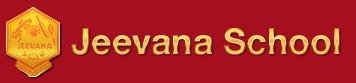 MADURAISCHOOL DIARY2019 - 20201. SongsTvameva Mata cha Pita Tvameva, Tvameva Bandhu cha Sakha Tvameva, Tvameva Vidhya Dravinam Tvameva, Tvameva Sarvam Mama Deva Deva.Showers of BlessingsThere shall be showers of blessingsThis is the promise of loveThere shall be seasons refreshingSent from the father aboveChorusShowers of blessingsShowers of blessings we needMercy drops around us are fallingBut for the showers we plead.There shall be showers of blessingsSend them upon us O! Lord;Grant to us now a refreshingCome now and honour Thy world.3. We shall overcomeWe shall overcome, we shall overcomeWe shall overcome someday…..For deep in my heart, I do believeWe shall overcome someday.The truth shall make us freeThe truth shall make us freeThe truth shall make us free somedayFor deep in my heart, I do believe We shall overcome someday.We shall live in peace,We shall live in peaceWe shall live in peace, someday….For deep in my heart, I do believeWe shall overcome someday.4. I shall not be movedI shall not be, I shall not be movedI shall not be, I shall not be movedJust like a tree, that’s planted by the waterI shall not be moved.(chorus)Standing in the power of God, I shall not be moved Standing in the power of God, I shall not be movedJust like a tree, that’s planted by the waterI shall not be movedWhen temptation comes my way, I shall not be moved When temptation comes my way, I shall not be movedJust like a tree, that’s planted by the waterI shall not be moved.5. Bind us together LordBind us together LordBind us together withCords that cannot be brokenBind us together LordBind us together Lord Bind us together with loveThere is only one GodThere is only one KingThere is only one bodyThat is why we sing (Bind)6. Great IndeedGreat Indeed are your works O, Lord!Now and ever more – (2)The universe night and dayTells of all your wonders You are our light and our wayWe shall praise you always (Great)You lead us all by the HandTo the heavenly kingdom Then at the end of all time You will come in glory (Great – 2) 7. Love and BeautySing them over again to meWonderful words of lifeLet me more of your beauty seeWonderful words of lifeChorusWords of love and BeautyTeach me Faith and DutyBeautiful words wonderful wordsWonderful words of life – (2)Sweetly echoes our Father’s callWonderful words of life Offerpardon and peace to allWonderful words of life (Chorus)8. Give me oil in my lampGive me oil in my lamp Keepme burning - (3)Give me oil in my lamp I pray (2)Give me oil in my lampKeep me burning – (3)Keep me burning till the break of day.ChorusSing your praises – (3)To the Lord our GodCome on andSing your praises – (3)To the LordGive me joy in my heartKeep me praising – (3)Give me joy in my heart I pray (2)Give me joy in my heartKeep me praising – (3)Keep me praising till the break of day (Chorus)Give me love in my heartKeep me serving – (3)Give me love in my heart I prayGive me love in my heartKeep me serving – (3)Keep me serving till the break of day (Chorus)My God loves me  My God loves meHis love will never endAnd I will live like a childFor my God loves me His gentle handsHe stretches over meThough storm clouds threaten the dayHe will set me free.10. THAMIZHTHAI VAZHTHUNeerarung Kadaludutha NilamadanthaikKezhilozhughumSeerarum Vadhanamenath ThighalbharathakKandamithil.Thekkanamum Athirsirantha DraavidanalThirunaadumThakkasiru Pirainudhalum TharithanarumThailagamumaeAthilaka Vasanaipol Anaithulagum InbamuraEthisaium Pugazhmanakka IrundhaperumThamizhanange!Thamizhanange!UnSeerilamai Thiramviyandhu SeyalmarandhuVazhthuthumae!Vazhthuthumae!Vazhthuthumae!Manomaniyam P. Sundaram Pillai11.MAASIL VEENAIYUMMaasil veenaiyum maalai mathiyamumVeesuthenralum veengilaveinilumMoosuvandarai poigaiyum ponratheEson Endhai InaiAdi Neezhalae.12.CHENTHAMIZH NADENNUM POTHINILE ChenthamizhnadeenumpothinileInba then vandhupayuthukathinile engalThanthaiarnadendrapechinile oruSakthi pirakkuthu moochinile (Chen)Kaveri Thenpennaipalaru thamizhKandathorvaigai porunai nathi – enaMeviaaarupalavodathiruMenichezhiththa thamizhnadu (Chen)Kalvisirantha thamizhnadupughazh kambanPirantha thamizhnadu – NallaPalvithamayina saththirathin manamParengum veesum thamizhnadu (Chen)13. THAAYIN MANIKODIThaayin Manikodi Paareer –Athai Thazhndhu Panindhu Pugazhnthida – vaareer Ongi Valarnthathor Kambam –Adhan Uchchiyin Melvande Matharamendre Panginezhuthiththigazhum –seyyaPattoli Veesipparanthathu Paareer(Thaayin Manikodi Paareer)Kambathin Keezhnitral Kaaneer – Engum Kaanaarum Veerar Perunthiralkkootam Nambarkuriyara Veerar – Thangal Nalluyireenthungkodiyinai Kaappar (Thaayin Manikodi Paareer)14. Vande MatharamVande Matharam, Vande MatharamSujalam, Suphalam, Malayaja SheethalamShashya Shyamalam MatharamVande MatharamShubra Jyotsna Pulakitha Yaminim Pullakusumitha Dhrumatala Shobinim Suhasinim,Sumadhura BhashinimSukadham Varadham MatharamVandeMatharam–(3)15.Sare Jahan se achaSare Jahan Se AchaHindusthan hamara hamara (Sare)Hum bulbule hain iskiYe Gulsithan hamara hamara (Sare)Parvathwoh sub se unchaHamsaya aasmankaWoh santhari hamaraWoh Pasban hamara hamara (Sare)Godhi mein khelti hainIski hazaaron nadhiyanGulshan hai jinke damse (2)Sab ke bina hamara hamara (Sare)Mazhub nahin sikhata aapasmeinbairakhna (2)Hindeehai hum! Hinde hai hum!Hindeehai hum! VathanhaiHindusthan hamara hamara (Sare)16.HIND DESH KE NIVASIHind desh ke nivasiSabhijan ek hainRang roop vesh bhashaChahe anek hainBela gulabjuhichampachameliPyarepyare	phulguntheMala mein ek hain (Hind)Koyalke kook pyariPapiheikeidherpyariGarahitaranabulbulRaag magar ek hei (Hind)Ganga Yamuna BrahmaputraKrishna KaveriJake mil gayi sagar meinHuyee sub ekhain (Hind)17. MAKE ME A CHANNEL OF YOUR PEACEMake me a channel of your peaceWhere there is hatred let me bring your loveWhere there is injury, your pardon LordAnd where there is doubt true faith in YouMake me a channel of your peaceWhere there is despair in life let me bring hope Where there is darkness only lightAnd where there's sadness ever joyOh, Master grant that I may never seekSo much to be consoled as to consoleTo be understood as to understandTo be loved as to love with all my soulMake me a channel of your peaceIt is in pardoning that we are pardonedIt is in giving to all man that we receiveAnd in dying that we are born to eternal lifeLITTLE DROPS OF WATER Little drops of water,Little grains of sand, Make the mighty ocean And the pleasant land.Little deeds of kindness,Little words of love,Help to make earth happyLike the heaven above.19. A GIFT TO YOUEverything I amEverything I'll beI give it to you LordAnd do it thankfullyEvery song I singEvery praise I bringEverything I doIs a gift to youEverything I haveAll you've givenI give it to you LordAnd do it thankfullyEvery song I singEvery praise I bring Everything I doIs a gift to youEverything I amEverything I'll beI gift it to you LordAnd do it thankfully.20. GOD WILL MAKE A WAYGod will make a wayWhere there seems to be no wayHe works in ways we cannot seeHe will make a way for meHe will be my guideHold me closely to His sideWith love and strength for each new dayHe will make a way, He will make a wayOh, God will make a wayWhere there seems to be no wayHe works in ways we cannot seeHe will make a way for meHe will be my guideHold me closely to His sideWith love and strength for each new dayHe will make a way, He will make a wayBy a roadway in the wilderness, He'll lead meAnd rivers in the desert will I seeHeaven and Earth will fade but His Word will still remain And He will do something new todayOh, God will make a wayWhere there seems to be no wayHe works in ways we cannot seeHe will make a way for meHe will…21. PLEDGEIndia is my country; all Indians are my brothers and sisters.I love my country and I am proud ofIts rich and varied heritage.I shall always strive to be worthy of it.I shall respect my parents;Teacher’s and all elders and treat everyone with courtesy.To my country and my people,I pledge my devotion.In their well-being and prosperity alone lies my happiness.22. NATIONAL ANTHEMJana gana mana adhi nayaka jay hey Bharata bhagya vidhata Punjab, Sindh, Gujarat Maratha, Dravida, Utkala, VangaVindhya, Himachala, Yamuna, Ganga Uchala                                              JaladhiTaranga, Tava shubha namey jageyTava shubha ashsish magey GaheytavajayagathaJana gana mangaladayakajayahey Bharata bhagya vidhataJayahey, Jayahey, Jayajey,Jaya-jaya –jaya-jaya heyGuidelines for studentsStudents should come to school properly dressed in clean uniforms. If a student is wearing colour dress, he / she should bring a letter of explanation from parents.Students of the junior section will wear the sports dress once a week.On their Birthday, when children come in colour dress, parents are requested to ensure that the dress is comfortably loose. Collarless T-shirts and sleeveless dresses must be avoided. In Std V to Std XII, Salwar Kameez with dupatta for girls and full pants and shirts for boys are suggested.Maintaining Silence:The students should maintain silence while coming to the assembly and going to the classroom.Silence should be maintained while leaving the classroom for any activity.Within the campus, all the students should converse in English. Usage of slang and swear words are strictly prohibited.Within the campus all the students must walk one behind the other while moving from the class room to various places. Walking in group and crowding in a spot must be avoided.Students are advised not to wear gold jewellery. Students should not bring expensive items, cameras, CDs, expensive pens, cell phones etc to school. In case of any loss, the school authorities cannot be held responsible.In case of any problem, the students are advised to bring it to the notice of the Class Teacher/ Subject Teacher / Head. They should not fight with each other or try to solve it on their own through violent means.Home work / assignment must be completed on schedule. Failure to do so will result in the student being detained after school hours to complete the same. Parents of these students will have to come to school to take the child home after the work is completed.Students should respect the school property. They should keep the school campus clean. Trash, paper cups and bags should be put in the dust-bins kept at various places in the compound. Toilets should be kept clean after use.Chewing gum is strictly prohibited in the campus.Students should strive to fulfill their academic potential and actively participate in activities.3. Note to parentsSchool officials are partners with parents in the process of educating children. Every parent, guardian and member of the school community shares in the responsibility of educating children in a safe and productive environment.Social Networking sites like “WhatsApp, V chat & Facebook” which are very popular do have their advantages. However there is a time & place for everything in a person’s life. School days are definitely not the right time for social networking. School children do not understand the pitfalls & the troubles they may get into because of this. All their personal details and information will become accessible to innumerable people. The entire family may land in trouble because of this. Information exchanged results in petty jealousy, heartbreaks, arguments and sometimes even fist-fights in the campus. So the School is totally against students getting into Social Networking as in addition to the dangers they result in, they are a total waste of precious time for students.GENERALPlease encourage your Child to be courteous and helpful.Your interest in the Child’s work would be of great value.Please try to spend some time everyday with your child to know about her / his day in school.Stay informed of your child’s ongoing academic achievement and progress.In a day, please do not give your child more than Rs. 25/- to spend in the Tuck-shop.“Reading maketh a man” so goes the proverb. Please encourage your Child to read as many books as possible. We insist on children reading at least one book a week till class VIII.IV Viewing of TV by children can be allowed, but timings and programmes have to be decided by parents.List of recommended CD’s, Movies and TV Channels:Baby’s Day OutEight BelowCharlie & The Chocolate FactoryDunston Checks inParent TrapHome alone 1,2,3,4Monkey TroubleFinding NemoSound of MusicMr. Bean’s HolidayPink PantherShort CircuitStuart LittleHoney, I Shrunk the kidsBirth of KrishnaPandavasIce AgeMadagascarThe Famous FiveThe Prince of EgyptHanuman Saves LaxmanNarniaLion KingPeterpan3rd Grade AdventuresShrekFlubberBhim and BhakasuraTele TubbiesBob the Builder SeriesKipper SeriesNoddySereisMy Little Pony SeriesTales of PanchathantraKazaamKaradi TalesEatablesPlease ensure that your ward has a glass of milk and breakfast before coming to school. All children are expected to bring proper lunch and water bottle.Please see that your ward drinks plenty of water, at least eight glasses per day.Ensure that your ward takes more grains, sprouts, vegetables, seasonal fruits & dry fruitsand brings these for snacks too. The school suggests the following schedule for snacks during break time,Mondays–FruitsTuesdays–Vegetable SaladsWednesdays - SproutsThursdays–Dry Fruits and NutsFridays– Snacks prepared with whole grains, like ‘sundal’Junk food and aerated drinks can be avoided.VI.	BOOKS AND NOTEBOOKSYour child is expected to bring books and notebooks according to the time table. Till Std IV, it would be a good idea if you can help your ward pack her/his bag.Up to standard VIII only English and Mathematics text & note books have to be carried to school.Before starting a new lesson the teacher will indicate the topic to the class and you may help your ward go through it once before it is taught in class. This may help your ward to understand the lesson better.VII.	STUDY HOURSEncourage your Child to cultivate regular reading habits. Make learning a priority.The quantum of homework given before the day of test will be less. We reiterate that your Child has to work every day only as per the following schedule including the preparation time during tests.Classes LKG & UKG   - 30 mins [No written work will be set]Classes I &II		 -1 to 1 ½ hours [Reading and Activities, No 				   written work will be set]Classes III & IV		- 1 ½ to 2 hours [Reading, Writing & Activities]Classes V & VI		- 2 to 2 ½ hours [Reading, Writing & Activities]Classes VII &VIII 	- 2 ½ to 3 hours [Reading, Writing & Activities]Classes IX and above- 3 ½ or more depending on the homework given by the teachersVIII. MEETING THE TEACHERS & HEADIn the academic year, 2019-2020, parents are welcome to meet the HM/Vice Principal/Principal, on any working day between 5.00 p.m. & 6.00 p.m. with prior appointment. Every first and third Saturdays, in rotation, parents of all the classes will have to meet the teachers between 1.30 p.m. & 3.30 p.m. In the fourth week of every month, the school will send a mail to the parents who have to meet the teachers on the first/ third Saturday of that month, so that no parent is missed out.Apart from the above, if any parent wants to meet teachers, they can do so on any day with prior appointment. Parents coming to school for any reason whatsoever may please approach the main office for assistance. You are requested not to go to the classes directly or contact the teachers or the Heads without prior appointment. Your co-operation in this regard is solicited.Parent Teacher Meetings should be utilized as a platform to interact with the teachers about the progress of the child.IX. CO-CURRICULAR ACTIVITIES, CLUBS, GAMESEvery child will do activities based on C.C. The School will allot the activities.Children who can accept challenges are given extra work in English, Mathematics, Science, General Knowledge and Computer Science in the senior school.Parents concerned will be informed of the various competitions that are held outside so that the child can participate.TESTS & EXAMSThere is no formal examination in the Junior Section. However, students are tested by various methods. In the senior School there will be two formal examinations, one in the middle of the year and another at the end.A number of tests will be given according to a fixed schedule in the Senior School. Tests will have to be answered in notebooks and examinations on sheets of papers. Parents may scrutinize the answer sheets. One report in the middle of the year and another at the end will be sent.XI. TUITION CLASSESTuition classes are unnecessary for the majority of students, when necessary, the Heads will inform the parents.No tuition may be arranged by parents without the knowledge of the school.XII. CHANGE OF ADDRESS / TRANSPORTKeep the school informed of your current contact information by notifying the school of any change of address or phone numbers.Changes required in transport may be sent in writing to the School Office.Any change in the routine of the school will be communicated to parents in writing or a message will be sent to the mobile phone.The following arrangements have been made for vehicles dropping students in the school.EAST GATE- Parents coming in two wheelers to drop their children or pick up may please use this gate.NORTH GATE- Children commuting by auto rickshaws may please use this gate.SOUTH GATE- Cars, vans and taxis may please use this gate.This arrangement has been made for the safety of children and their convenience.XIII. LEAVE OR ABSENCEIt is a serious requirement that the school has written record with evidence of a student’s absence. Emails may be sent to the concerned Head but these have to be supported by a hard copy of the leave letter when the child resumes classes.In other cases prior sanction in writing, from the concerned Head is imperative, failing which the child will not be permitted to attend classes unless the parents meet the concerned Head.If a child goes on Medical leave for more than two days, the leave letter has to be supported by a Medical Certificate.XIV. HOMEWORK DEFAULTERSAny student reporting to the school with incomplete homework will be detained after school hours if the work is kept pending the next day too. Parents will be notified through email. They are expected to make their own arrangements to pick up their ward after the pending work is completed, on such days.XV. SCHOOL TIMINGSThe School timings will be as follows:Any student reporting late to school more than twice will not be allowed to attend the classes and her / his parents will be called up to take the student home for the day.4. Interpretation of grades in academicsInterpretation of grades will be as follows:The system of Continuous Assessments for the entire year will be followed to arrive at the final Grades.CRITERIA FOR ASSESSMENTClass I – IIEnglishMathematicsSecond LanguageComputer ScienceSCIENCE5. Life skills, Attitudes and Value system6. Physical EducationPHYSICAL EDUCATIONAssessment in Physical & Health Education may be done as followsAwareness of good physical health and physical fitnessInvolvement in sports & health / physical educational programmeTeam workA knowledge of different Asana, Rules of Yoga and Safety MeasuresMotivation and leadershipAgility, Balance, CoordinationSelf disciplineGRADING SCALE FOR THE ABOVEIf 5 & above parameters are presentIf 4 parameters are presentIf 3 parameters are presentIf 2 parameters are presentIf only 1 parameter is presentKARATE (For Std. III to Std. VIII)Assessment in Karate may be done as followsAwareness of good physical health and physical fitnessInvolvement in KarateTeam workA knowledge of different Katas, rules of karate and safety measuresMotivation and leadershipAgility, Balance, CoordinationSelf-disciplineGRADING SCALE FOR THE ABOVEIf 5 & above parameters are presentIf 4 parameters are presentIf 3 parameters are presentIf 2 parameters are presentIf only 1 parameter is presentActivitiesCLUB ACTIVITIES (For Std. III to Std. VIII) Assessment in Club Activities may be done as follows:Participates actively in the clubTakes initiative to plan & manage various creative activitiesDelivers assigned job effectivelyInspires / motivates others in group activityCO-CURRICULAR ACTIVITIES (For Std. III to Std. VIII)Assessment in Co-Curricular Activities may be as done as follows:Participation in the activityAppreciation of artistic workExhibition of interest and an aptitude towards a particular Art formPresentation & display of good skillsGRADING SCALE FOR THE ABOVEIf 4 parameters are presentIf 3 parameters are presentIf 2 parameters are presentIf only 1 parameter is present8. Talent Time EventsSTD I & IICLASS IX & ABOVE10-6-19----Light Music17-6-19----English Elocution24-6-19-----JAM01-7-19-----Turn coat08-7-19-----Ship wreck15-7-19------Role play22-7-19------English Debate29-7-19------Spell Bee05-8-19------What's the Good Word?19-8-19------Dumb charades26-8-19-------Tamil debateProject WorkSUGGESTED PROJECT WORK FOR STD I:ENGLISHFIRST TERMChart Work –Singular and PluralSign boardSECOND TERMAdjective badgeAnimal cutoutTHIRD TERMPostcard- letter writingMy DiaryMATHEMATICSFIRST TERMAbacus (Numbers will be represented using Bindis)Chart Work: Place ValueChart Work: Cardinal and Ordinal NumbersAddition (Facts by using stickers)Subtraction (Facts by using stickers)SECOND TERMGeometry-Geometrical shapes using colour papers.Indian MoneyTHIRD TERMTime : Draw a ClockFractions (Shading)EVSFIRST TERM1. Chart Work: Stick pictures of any two fruits and two vegetables in a chart.2. Collect pictures of different types of clothes.3. How do you get water at home? Draw &colour the sources.SECOND TERM1. Draw pictures and write about various festivals celebrated in your house.2. Chart Work: People Who Help Us.3. Draw your dream house.THIRD TERM1. Chart Work: Means of Transport2. Chart Work: Good HabitsCOMPUTER SCIENCEFIRST TERMStick any five parts of computers.SECOND TERM Write about the Do’s and Don’ts you follow in your home to work in computer in A4 sheet.THIRD TERMStick different kinds of storage devices.தமிழ்விலங்குகள், பறவைகள் (5+5) படங்கள் ஒட்டி பெயர் எழுதுதல்.நாய்க்குட்டி - (paper folding ) பெயர் வைத்தல்.பட்டம் - படம் வரைந்து வண்ணம் தீட்டுதல்.பழங்கள், காய்கறிகள் (5+5) படங்கள் ஒட்டி பெயர் எழுதுதல்.கிராமத் தொழில்கள் - படங்கள் ஒட்டி பெயர் எழுதுதல்.வண்ணம் தீட்டுதல்..SUGGESTED PROJECT WORK FOR STD II:ENGLISHFIRST TERMFact File RecipeSECOND TERMAdjective badgePhoto talkTHIRD TERMInformative text (refer learner’s book pg 161)My PictionaryMATHEMATICSFIRST TERMChart Work: Place ValueChart Work: Cardinal and Ordinal NumbersAddition (Facts by using stickers)Subtraction (Facts by using stickers)Multiplication (Facts by using stickers)SECOND TERMGeometry-Geometrical shapes using colour papers.Indian MoneyTHIRD TERMTime: Draw a ClockFractions (Shading)Organising data’s through pictograms & bar graphEVSFIRST TERM1. Chart Work: Our family - Stick pictures of your family and write five sentences about it.2. Mention the meals that you have taken for a week.3. Observe your favorite plant. Draw &colour stages and growth of that plant.SECOND TERM1. Chart Work: Stick two pictures each of Land Transport, Water Transport and Air Transport.2. Chart Work: Draw our National Flag and write five sentences about it.3. Name any five kinds of occupations and draw their tools.THIRD TERM1. Chart Work: Stick pictures of any five good habits that you should have.2. Chart Work: Stick pictures of any five energy giving food.COMPUTER SCIENCEFIRST TERMPrepare mind map of role of 
                      * Computers in school                      * Computers at homeSECOND TERMStick print out of a blank keyboard and fill in the keys and colours according to the given code.
         Alphabet keys - Red
          Number keys – Blue
          Spacebar – Green
          Enter key - YellowTHIRD TERMDraw beautiful scenery using MS paint.தமிழ்1.  விலங்குகள், பறவைகள் (5+5) படங்கள் ஒட்டி பெயர் எழுதுதல், 5 வரிகள் எழுதுதல்.2.  பழங்கள், காய்கறிகள் (5+5) படங்கள் ஒட்டி பெயர் எழுதுதல்,5 வரிகள் எழுதுதல்.3. கிராமத் தொழில்கள் - படஙரகள் ஒட்டி பெயர் எழுதுதல், 5 வரிகள் எழுதுதல்.4. வண்ணம் தீட்டுதல்.SUGGESTED PROJECT WORK FOR STD III:ENGLISHFirst TermFact File - My CityAdjective BadgeSecond TermBirthday InvitationRecipe (Instruction Text)Third TermClass PictionaryBox Book ReviewMATHEMATICSFIRST TERMBindi work on NumbersAscending and descending orderMatch stick work - Roman numeralsSECOND TERMMultiplication and Division Facts [Bindi Work]Fraction using color papersTimeTHIRD TERMMeasurement ChartMoneySimple solid shapesSymmetrySCIENCEFIRST TERMMake a “Collage” of living things and non-living things by drawing or pasting pictures on a chart paper. Write the differences between them.Draw the pictures of internal organs on  a chart paper and label them. Mention the places where they are located in the human body.Find out some interesting facts about birds (for example their habitats and the different sounds they make).Collect interesting information/stories/ poems on the life of ants/bees as social animals. Paste them in an A4 sheet and share with your classmates.SECOND TERMMake a survey about medicinal plants and five edible plant products  near your house. Jot it down in your scrap book and share with your friends.We know that water is essential for us. We need to save it to a maximum extent. Work in pairs and write a slogan on how to save water on a chart paper. Decorate it and display in your class room.Make a list of soluble and insoluble substances in your scrap book. Also, collect and paste their pictures to make it more interesting.THIRD TERMCollect information on renewable and non-renewable sources of energy with examples. Talk about it in your classroom.Work in pairs or groups and write slogans on personal hygiene and on keeping the surroundings clean.  Decorate it to make it attractive.SOCIAL STUDIESFIRST TERM1. Make a Poster on ‘Earth Day’2. Scrapbook: Stick a variety of food grains, like rice, dal, wheat, corn etc., and write their nutritional value.3. Poster Making: Clothes worn by the people of various states in India.4. Draw a route map from your home to the school.5. Placards on safety rules. SECOND TERM1. Greeting Card Making: Prepare a greeting card on any one festival celebrated in India.2. Observe the Preparation of special food on special occasions and write about it.3. Puppet Making: Make cut outs of People who help us and stick it on a chart. Then paste a broom stick at the back of this chart cut out to make it a puppet.THIRD TERM1. Album: Various tools used by early man.2. Interview any one among the people who help us – like the milkman, doctor, vegetable vendor, etc.3. Have a discussion on values, with parents and prepare a chart mentioning them. COMPUTER SCIENCEFIRST TERMExplain the significance of  I-P-O  cycle with diagrams.Draw storage devices pictures neatly and write their storage capacity.SECOND TERMDraw a poster on Safe Diwali Celebration using MS Paint. Draw the components of MS Windows screen.THIRD TERMOpen MS Word and type about Good manners.List out the advantages of Internet in a chart.தமிழ்1. வண்ணங்களும் வடிவங்களும்.2. பல வித விளையாட்டுகளின் படங்கள் ஒட்டுதல்.3. இயற்கை காட்சிகள் வரைந்து வண்ணம் தீட்டுதல்.4. விரல் அச்சினால் உருவங்கள் உருவாக்குதல்.5. படம் வரைந்து தானியங்கள் ஒட்டுதல்.SUGGESTED PROJECT WORK FOR STD IV:ENGLISHFirst TermPoster MakingCharacter CutoutSecond TermNews Paper Chart WorkBiography – Parent/GrandparentsThird TermPrepare an advertisementPhoto TalkMATHEMATICSFirst TermRoman numerals - Match stick workCalendar FunMultiplication [Array with sticks]DivisionSecond TermFraction using color papersPolygons [Paper cut outs]Angles  [Match sticks]Third TermMoneyMetric MeasuresTimeSCIENCEFIRST TERM
1. Draw the structure of a tooth, digestive system and excretory system and label its parts. 2. Choose any five common animals. Paste their pictures in a chart and write down their names. Find out any two adaptations in each animal and write them below their pictures. 3. Collect 5 pictures of the following and paste them.
a) Terrestrial plant
b) Aquatic plant
c) Desert plantSECOND TERM
1. Prepare a chart on ‘Air Pollution’. Draw or paste pictures of human activities that cause air pollution. Mention its effects on animals and humans. Also, mention ways to stop or reduce air pollution.2. Prepare a project report on types of separation techniques. Include examples and draw their pictures. 3. Collect information on eclipse and its types, and make a project report on it. THIRD TERM1. Collect pictures of measuring devices used to measure various things such as Length, Mass, Capacity, Time and Temperature. Make a chart.2.Paste pictures for  different types of forces and explain them.3. Learn about how force and friction work in coordination with other forces. Find out different examples from your daily life when these forces work together. Make a project report on the collected information. Draw or paste well-labelled pictures of all the examples and write about them.SOCIAL STUDIESFIRST TERMPrepare to conduct Quiz on Southern Plateau & Coastal regionsModel - Rain water harvesting.Climate – Draw/paste pictures of different types of clothes.Spend an evening in the park with your grandparents/uncle parents. Write about how you spent time with them.SECOND TERMCollect information about Clothes, Food, Festival, Language in Tamilnadu, Kerala and compile it.Design a poster highlighting energy conservation tips you would like to present.Trace the journey of your shirt from a cotton field to your ward robe.THIRD TERMCollage on Monuments in India.If you meet Mahatma Gandhi, what questions would you ask him?COMPUTER SCIENCEFIRST TERM1. Draw or stick Auxiliary Memory devices and explain in brief how they are 
     useful.2. Draw a desktop screen (Windows 10) and customize the windows settings on your own choice.SECOND TERM1. Collect and stick printed invoice bills, ATM mini statement, Airway or Railway tickets.2. Open MS Word - word processor and type about " My school" use 
    formatting features and page border. Bring the hard copy.THIRD TERM1. Create a PowerPoint presentation about Famous IT Personalities and their achievement in brief.  தமிழ்1.நமது இதழ் (பாடல்,விடுகதைகள், பழமொழிகள்,நீதிக்கதைகள்,படம் வரைந்து   வண்ணம் தீட்டுதல், வாழ்த்து மடல்)2. விளையாட்டுச் செய்திகளின் தொகுப்பு.3. இயற்கை காட்சிகளும் விளக்கமும்.4. சுற்றுலா ஸ்தலங்களின் பெயர்கள்,படங்கள்,சிறப்புகள்.5.  திருக்குறள் ஓலைச்சுவடி தயாரித்தல்.SUGGESTED PROJECT WORK FOR STD V:ENGLISHFIRST TERMFablePuppet –story tellingSECOND TERMAlliteration BadgeBiographyTHIRD TERMDifferent book coverCharacter cutoutMATHEMATICSFIRST TERMNapier multiplication chartRoman numerals [using bindis or match sticks]Number puzzles [using number machines]Estimation of BillsSECOND TERMRailway Time Tables [at least for five Super fast trains]Types of Quadrilaterals [using paper cut outs]Perimeter of irregular shapes.THIRD TERMAverage Height, weight and age of family members in chartGeoman [Using geometrical figures]Symmetry [paper folding]SCIENCEFIRST TERM1. Prepare a report on different types and agents of pollination.
2.Make a poster on adverse effects of junk food on our health.
3. Make a greeting card using waste papers, pencil shavings and other waste materials.
SECOND TERM1. Collect and paste pictures of the Nervous system and sense organs.
2. Make a model of a pulley.
3. Wind mill
THIRD TERM1. Models of Solar and Lunar Eclipses
2. Models of molecular arrangements in Solids, Liquids and Gases.SOCIAL STUDIESFIRST TERM1. Maps – Guide map – School to House2. Model – Globe, course of a river3. Equatorial – Forest-Model4. Models – Igloo, life in desert5. Scrap book: Family Tree6. PPT on structure of Govt. 7. Collect newspaper/ TV reports on weather for a week.SECOND TERM1. Chart – Communication & Evolution of transport2. Model – Solar system3. Album: Costumes of India – Past & Present4. Poster –conservation of resources5. Write poems or songs on different seasons in IndiaTHIRD TERM1. Poster Making – Gandhiji policies of Truth & Non-Violence.2. R’s – Reuse, Reduce, RecycleCOMPUTER SCIENCEFIRST TERMDisplay on chart - Various advanced input and output devices.Display on chart - Pictures from old newspapers, magazines, etc., containing tables. Try to explain the importance of creating tables.SECOND TERMDisplay on chart - poster on the concept of "Internet" and incorporate all thefeatures of  MS WordTHIRD TERMDisplay on chart – Information regarding the history and development of Internet and the World Wide Web.Display on chart - Information about different types of Search Engines and Web browsers.தமிழ்தஞ்சை பெரியகோவில்.உணவுத் திருவிழா.போக்குவரத்துச் சாதனைகள்.சித்திரைப் பொருட்காட்சிமூங்கில் பொருட்கள்.காட்டு வளமே, நாட்டு வளம்.விடுகதைகள்..SUGGESTED PROJECT WORK FOR STD VI:ENGLISHFirst TermProloguePoets – Fact FileSecond TermInstruction TextNews ReportThird TermBio PoemAdvertisementMATHEMATICSFIRST TERMRoman Numerals [using threads, sticks etc]Integers [Number line]Factor treeConstruction of Fraction wallSECOND TERMTypes of a Triangles [Acute, Obtuse and Right angle]Models [ Cube, Cuboids]Types of Quadrilaterals [Chart work]THIRD TERMSurvey on height or weight (of any five of the class students) and to draw bar graph on the data collected.Linear SymmetryTime chartPHYSICSFIRST TERM1. Simple electric circuit. 2. Electric bellSECOND TERM1. Pinhole Camera2. Changes in the position and length of shadow with time of the day.THIRD TERM1. Magnetic field through solid and liquid medium. 2. Electrostatic force. CHEMISTRYFIRST TERM1. Prepare a list of any 10 materials used at home and classify them as Conductors and Insulators.
2. Draw any 5 Common Laboratory apparatus on a chart paper.3. Draw the arrangement of molecules in Solid, Liquid and Gas in a chart.SECOND TERM1. Identify five different mixtures present around you and find their components and suggest methods to separate them.
2. List out any 5 physical and chemical changes that you observe in daily life.3. Draw the filtration and separating funnel.THIRD TERM
1. Crystallization of salt and sugar2. Different types of solutions. How are colloids different from solutions and suspensions?BIOLOGYFIRST TERM1. Parts of a flower.2. Germination.

SECOND TERM
1. Plant cell.
2. Starch test.

THIRD TERM
1. Digestive system.
2. Lung model.3. Skeletal systemHISTORYFIRST TERM1. Poster Making – 	a. Rights and duties of a citizenb. Rights and duties of a Jeevanite2. Collect information about excavations in Madurai and write a report.3. Discovery of wheels and metals was a very important phase in History. With suitableillustrations, prepare a poster to show how they were used in early days and how they arebeing used now.4. Album – Select a country of your choice, collect pictures about the people’s life style,culture, social customs, food habits, entertainment etc., and prepare a Picture gallery.SECOND TERM1. Make an Album based on – Panchayat System – optional and compulsoryfunctions 2. Time – Line chart on Delhi sultanate3. Assignment on Meenakshi Amman4. Model based on the Seals of Indus Valley Civilization.5. Compare the life style of people of early civilizations and the present, prepare a ppt.THIRD TERM1. Collection of Popular sayings by famous personalities in History – Do a presentation.2. Research on administration in your district and compare it with that of Ashoka’s.GEOGRAPHYFIRST TERM1. Model to explain the occurrence of day and night on the Earth. Try to explain with thehelp of a Torch light or a candle and a Globe.2. Collect pictures of animals , Classify them according to the climate and the region.3. Mark in the map of the world, the different sea-rotes used by different people to findthe new land, Name the people and the places. Collect pictures of landmarks/buildings inthose places and make a scrap book.SECOND TERM1. Collect information about successful Indian expeditions to Mount Everest.2. Spread a mat on the terrace & lie on it in the evening. Observe the nightsky, Try to locate the North star, the planet venues, the Great Bear and other Constellations. Prepare a report based on your observations.THIRD TERM1. Make a model of Food-chain. Collect pictures. Try to explain the topic inan interesting way.2. Explore the area around your school or home and note damn all the differentkinds of pollution – smoke, dirty puddles of water, overflowing drains and garbage.Suggest any five steps to minimize the pollution.COMPUTER SCIENCEFIRST TERM1. Collect information about various types of computers.a. Main frames	b. Super computers – Display on a chartSECOND TERMChart preparation – Use of computers in particular fields e.g. Medical field, Space technology, etc. Information on various computer languages.[How they started, usage, etc.,]THIRD TERM1.  Chart Display–MS WORD–Control Keys.தமிழ்1. திருக்குறள் ஏடு தயாரித்தல்.2. வேறுபட்ட நடனங்கள் - கலைகள்(தமிழ்நாடு).3.  நகைச்சுவை துணுக்குகள்.4.காகித உருவங்கள்.5. பாம்புகள், பறவைகளின் வகைகள்.6.  மழை நீர் சேகரிப்பு.7. பண்டிகைகள்.SUGGESTED PROJECT WORK FOR STD VII:ENGLISHFIRST TERMAn assignment on a physically challenged person who has earned name & frame in his/her field.An interview with a person you admire.Word Games – a. Kangaroo words b. Rebus c. Antonyms & Synonyms d. Prefixes & Suffixes.Current Affairs of the month (Booklet)An Interesting Flower (Booklet)It’s Travel Time Again! (Booklet)Poster – making on a. Heroism b. Environment c. Child Labour d. Injustice e. Media Threat.SECOND TERMPreparation of Literary Games – a. Phrase in a Puzzle b. Picture Puzzle c. Fish-a-Proverb d. What-a-Star! Or other literary games.Charts and models based on lessons and poems.Preparation of newsletter (comprising) a. Poems b. Write-ups c. Sketches d. Just-for-Laughs e. Quotable Quotes etc.Book Marks.Charts based on proverbs and quotations.Charts based on GrammarAn Interesting Talk (Booklet)THIRD TERMDifferent kinds of Poetry (Booklet or chart)Albums based on GrammarWord Games- a. Homophones/Homonyms b. AnagramsMy Favourite Dish (Booklet)What a Bird (Booklet)Twisted Tale! (Any Interesting /humorous Incident) (Booklet)Character Sketches with mounted pictures from lessons, poems & Non detail.MATHEMATICSFIRST TERM Domino cards (powers & roots)Fun with numbers (games & working models)Integer (no. Machine & no. Line)Fraction wall (addition & multiplication)Decimal (decimal wall)SECOND TERM Geometrical shapes (models)Presenting data in different waysVenn diagramsTHIRD TERM Area of compound shapesSymmetry & rotationPHYSICS1.EQUILIBRIUM AND CENTRE OF GRAVITY2.WATER LEVEL INDICATOR3.HYDRAULIC LIFT4.REFRACTION AND TOTAL INTERNAL REFLECTION5.CAPILLARY RISE AND SURFACE TENSION6.CONVECTIONCHEMISTRY1.PREPARATION OF SLIME2.FIRE EXTINGUISHER3.LAVA LAMPBIOLOGY1.WORKING MODEL OF HEART, KIDNEY, LUNGS2.DIGESTIVE SYSTEM-WORKING MODEL3.WORKING MODEL OF DNA4.COLOUR BLINDNESS5.RAIN WATER HARVESTING6.MITOSIS-STAGES OF CELL DIVISIONHISTORYFIRST TERM1. How does contemporary cinema help us in understanding the past? Present your analysison any period-movie (eg. Jodha Akbar)2. Read the life history of any one Mughal ruler. Reconstruct the history of that periodfrom the common Man’s angle.3. Collage Work – a. Freedom struggle b. Civic sense c. War and peace.4. Flow chart on Delhi Sultanate.5. Learn the art of recording: prepare a journal based on present life-style.SECOND TERM1. Time – Line chart – on Mughal dynasty.2. Collect information and pictures of Fundamental Rights, how the rights of childrenwomen, minorities and weaker section are protected and prepare a scrap book.3. Poster Making: How a state should be governed.THIRD TERM1. Read the news items pertaining to Supreme Court and High courts. Collect informationon the recent orders / judgements passed by these courts.2. Time capsule: Collect things that we are using, like food/chocolate wrappers, toys,stationery etc., pack and burry it for the future generations to discover.GEOGRAPHYFIRST TERM1. Collect information & pictures and prepare a scrap book on the latest satellite launched into space by India.2. Make a model of an imaginary condition of earth, if we continue deforestation/ afforestation.3. Modelling the greenhouse effect in a bottle. 4. Placards on global warming.SECOND TERM1. Make a list of food items and find out where you get them. Eg. Tea Assam.2. The journey of a river is often compared to the life of a human being. Ask your parents or grandparents and write a story of their life, compare it with the course of a river.3. The original inhabitants of the Prairies are the American Indians. Find out some of thesocio-economic problems faced by them today.THIRD TERM1. Collect pictures related to the following statement – Man’s dependence on theEnvironment is greater than that of any other organism.2. Trace the evolution of transport.COMPUTER SCIENCEFIRST TERMDisplay on chart – Various Operating SystemsChart display – Different types of network.SECOND TERMCollecting information on Computer Virus – Problems and PreventionsBasic program for a simple calculator [MS-Excel] a. add, b. subtract, c. multiply, d. divideTHIRD TERMPower Point Presentation-[Intersecting pictures, adding graphs, animation, sound effects and text effects]தமிழ்பழங்கால நாணயங்கள்.சுற்றுப்புறச் சூழல்.நாடகம் நடித்தல் (வகுப்பறையில்).திருமலை நாயக்கர் மகால் - குறிப்பு.வைகை அணை பற்றி விளக்கம்.தமிழக விளையாட்டுகள்.மழை நீர் சேகரிப்பு.விடுகதைகள்.HINDIFIRST TERM*पत्र- शब्द का पर्यायवाची शब्द लिखिए। विभिन्न भाषाओं में इस शब्द का नाम ढ़ूँढ़िए।*सच्ची मित्रता- स्लोगन लिखना।SECOND TERM*'सेवनसिस्टर्स' कहे जानेवाले राज्यों के बारे में जानकारी प्राप्त कर परियोजना बनाना।* राखी-बनानाTHIRD TERM*सुब्रह्मण्य भारती की कविता लिखना।*भारत के प्राचीन वैज्ञानिकों के चित्र इकट्ठे कर प्रत्येक वैज्ञानिक की विशेषता लिखना।SUGGESTED PROJECT WORK FOR STD VIII:ENGLISHFIRST TERMAn assignment on a physically challenged person who has earned name & frame in his/her field.Interview with a person you like and submit the assignment.Word Games – a. Kangaroo words b. Rebus c. Antonyms & Synonyms.Collage work – Current Affairs.Poster – making on a. Environment b. Child Labour c. Media Threat d. Facts – based on natural calamity.SECOND TERMPreparation of Literary Games – a. Phrase in a Puzzle b. Picture Puzzle c. Fish-a-ProverbCharts and models based on lessons and poems.Prepare a Newsletter.Make Book marks.Models based on Poems.Making Charts on proverbs, quotations and Grammar.Grammar Tree chartTHIRD TERMCollecting information on different kinds of poetry.Make Albums – based on GrammarScrap bookWord Game – a. Homophones/Homonyms b. Anagrams c. Formation of compound words d. Suffix and Prefix.MATHEMATICSFIRST TERM SETS AND VENN DIAGRAMSSURVEY OF STUDENTS HEIGHT/WEIGHT – MEANPIE CHART & HISTOGRAMFRACTION WALL ( ADD & MULTIPLY)PLAYING WITH NUMBERSSQUARES & SQUARE ROOTSECOND TERM ALGEBRAIC IDENTITIESCOMBINATION OF FIGURES WITH DIFFERENT KINDS OF QUADRILATERALSDESIGNS WITH CIRCLESTHIRD TERM AREA OF COMPOUND SHAPESFUN WITH NUMBERS & PUZZLESSYMMETRY & ROTATIONPHYSICS1.EQUILIBRIUM AND CENTRE OF GRAVITY2.WATER LEVEL INDICATOR3.HYDRAULIC LIFT4.REFRACTION AND TOTAL INTERNAL REFLECTION5.CAPILLARY RISE AND SURFACE TENSION6.CONVECTIONCHEMISTRY1.PREPARATION OF SLIME2.FIRE EXTINGUISHER3.LAVA LAMPBIOLOGY1.WORKING MODEL OF HEART, KIDNEY, LUNGS2.DIGESTIVE SYSTEM-WORKING MODEL3.WORKING MODEL OF DNA4.COLOUR BLINDNESS5.RAIN WATER HARVESTING6.MITOSIS-STAGES OF CELL DIVISIONHISTORYFIRST TERM1. If you were a leader of a dynasty, state the measure you would take to ensure itscontinuity and growth.2. Make a model on different causes or centers of Revolt of 1857.3. Prepare a collage on different events of Freedom struggle (1905-1922). Paste it inchronological order.4. Prepare posters- pros & cons of war.5. Case study- any topic (e.g. ‘Wood’s Despatch’ & its effects).SECOND TERM1. Make a visit to Gandhi Museum and mention the few things which impressed you.2. Imagine yourself as the president of Indian National Congress and write an articleabout the recent meeting you have presided over.3. Collect pictures, photographs, newspaper cuttings related to India’s Independence and paste them in scrap book.4. Make a visit to Meenakshi Amman Temple and appreciate any one part of it. Prepare a report.5. Research on life of people during the British rule.THIRD TERM1. We have a threat of attack not only by our neighbouring countries but also by naturaldisasters like flood, earth quake, etc. Collect pictures and prepare a picture gallery.2. Draw a constitution for the family. Guidelines –our Indian constitution. Before framing,have planned discussions with all your family members about the rules to be framed. Afterthat write it and get it signed by all your family members.GEOGRAPHYFIRST TERM1. Collect information and picture regarding different types of clouds and make models.2. Compare the wildlife of Africa and Europe. Select at least three animals from each ofthese continents and analyse the difference between the two.3. Collect weather related articles/Pictures from magazines. Prepare a report includingstories or anecdotes experienced/heard by you that focus on any weather element.SECOND TERM1. Collect information regarding building materials which people use to build their home – which is influenced by climate and the area in which they live.2. Go for a walk and observe the spots where garbage in dumped. Record environmental conditions prevailing around the garbage. Prepare a report with your suggestions for proper disposal of waste in that locality.3. Research on requirements for a ‘Smart City’4. Scrap book about the people of different continents.THIRD TERM1. Collect information about Europe on a. Land b. Climate, Natural Vegetation, NaturalResources and their utilization and Prepare an assignment.2. Collect information about the climate of Chennai, Rome, London, Moscow, Mauritius and San Francisco and compile it.COMPUTER SCIENCEFIRST TERMDisplay on chart- various Secondary Storage Devices,Display on chart- various software packages in the marketSECOND TERMCollecting information on computer viruses –a. Affecting your system b. Problems they create c. How it can be prevented?THIRD TERMWrite Visual Basic program to make a simple calculator that can a. add b. subtract c. multiply d. divide the given inputs.Write Visual Basic program to converta. miles to kms	b. yards to metres	c. inches to cms	d. pounds to gramsதமிழ்1. மழை நீர் சேகரிப்பு.2. பழமை வாய்ந்த கோவில்கள்.3. அஞ்சல் முத்திரைகள்.4. நாடகம் நடித்தல் (வகுப்பறையில்).5. தமிழ் வளர்த்த சான்றோர்கள்.6. ஓரறிவு முதல் ஆறறிவு உயிர்கள் பற்றி விளக்கம்.7. சிறுவர் பூங்கா.8. இந்திய விடுதலைப் போரில் தமிழக பெண்களின் பங்கு..HINDIFIRST TERM*अगर चिड़ियाँ और शारकें बोल पातीं तो उनके बीच क्या वार्तालाप होता- संवाद लिखिए।*गरमियों की छुट्टियों में कई तरह की हाँबी की कक्षा चलती हैं। आप की सीखी हुई किसी कला की एक चीज़ दिखाना।SECOND TERM*जल संरक्षण- स्लोगन लिखना।*शांति निकेतन के बारे में जानकारी प्राप्त करना।THIRD TERM*मेरा मनपसंद खाना- खाना बनाने का तरीका लिखना।*कारगिल युद्ध के वीरों के विषय में  जानकारी प्राप्त कर परियोजना बनाना।10. Socially Useful Productive Work (SUPW)Socially Useful and Productive Work has been recognized as very important in the education of children. The present education scenario has proved that it is bookish in character and far away from the need of the society. It might be recollected here that Gandhiji was against education leading to the search for “White -Collared” jobs and felt that it should be work based. SUPW also leads to personality development and social transformation.SUPW develops healthy habits of work by developing a positive attitude towards work. The child slowly develops the habit of co -operating with others and does any work willingly and confidently. Not only this, he /she exhibits responsible behaviour in all situations of life.With all this in mind the school has decided to introduce SUPW from Std. I onwards.Together we can help the child to develop into a responsible individual who contributes his mite to the society through SUPW.I TERM:	Community Service & Contemporary StudiesStudents must be made aware of their responsibilities and should be encouraged to render service at home. Parents may assign any one or two tasks to the child which will take 20 minutes to half-an-hour each day. This task may be monitored and recorded.Suggestions for the task at homeCleaning the house.Making the beds.Assisting in the Kitchen.Helping in the garden.Taking care of grandparents.Need for inculcating hygienic habits.Importance of vaccination.Importance of effective use of time; hobbies, interests and importance of group activities.Striving to achieve excellence.Tenets of important religions in India supporting the cultivation of values and sustainable living practice (Two stories/parables each of the holy books).Definition of family.Classification of family: nuclear, extended and joint.Collective impact of values acquired in the family on society.Appreciation of the Fundamental Duties and Rights as provided in the Constitution.Media as a vehicle of social change.Impact of media on young people.Advertising and its impact.& III Term:Craft WorkThe School will guide and monitor the task.Suggestions for Craft work:Making garbage bin/duster/cobweb cleaner/dustbin/First Aid Box.Making files / notepads/other stationery.Art form waste.Making Greeting CardMaking DollsCookingIII.     Growing medicinal plantsWHILE SUBMITTING THE DETAILS OF SUPW DONEThe student is expected to send a note under the following headings.I) PREPARATION:The craft selected must be within the Student’s capability. Guidance may be taken from elders at home or teachers at school. However the details of this must be submitted.II) ORGANIZATION:Here mention must be made about the tools, materials and process required along with the time-table of the work done & the total number of hours required to complete the work.III) SKILL:Specific mention must be made about the skills developed in course of the completion of the SUPW.IV) INTEREST:The parent or the teacher who is guiding in the work may comment and even grade the industriousness and regularity with which the student did the work.V) PRESENTATIONThe SUPW done must be presented nearly in an attractive manner. The details of the work done must be explained under the I to IV headings mentioned above. This ‘Presentation’ also forms one aspect of assessment. In the last week of January, a form will be given to each student with the above criteria. That form may be filled & submitted along with the SUPW work done.Evaluation of SUPWThe Performance of the student in SUPW will be assessed under the followingCriteria: Preparation      - 10 marksOrganization    - 10 marksSkills                - 10 marksInterest           - 10 marksPresentation     - 10 marksInterpretation of grades will as follows:School CalendarJUNE, 2019    School Re-opens for Std I to Std XII -3.6.19			Working days-19    School Re-opens for KGs-13.6.19					Cumulative days - 19    Ramzan -5.6.19    Cumulative weeks; 4JULY, 2019    Cumulative weeks – 8						Working days – 23									Cumulative days-42AUGUST, 2019    Bakrid-12.8.19								Working days-19    Independence Day -15.8.19							Cumulative days-61    Krishna Jayanthi-23.8.19    Cumulative weeks-13SEPTEMBER, 2019    Ganesh Chathurthi-2.9.19							Working days-18    Moharam-10.9.19								Cumulative days-79    First Term Holidays -28.9.19 to 8.10.19    Cumulative weeks: 17OCTOBER, 2019    Gandhi Jayanthi-2.10.19							Working days-17    Ayudha Pooja-7.10.19							Cumulative days-96    Vijayadasami-8.10.19    First Term Holidays-28.9.19-8.10.19    School Re-opens for Second Term -9.10.19    Diwali Holidays -26.10.19 to 28.10.19    Cumulative weeks -21NOVEMBER, 2019    Milad-Un-Nabi-10.11.19							Working days-23    Cumulative weeks-26							Cumulative days-119DECEMBER, 2019    Second Term Holidays -21.12.19 to 1.1.20					Working days-16    Christmas-25.12.19								Cumulative days-135    School Re-opens for Third Term-2.1.20	    Cumulative weeks-30JANUARY, 2020    Pongal Holidays-14.1.20 to 18.1.20						Working days-18    Republic day-26.1.20							Cumulative days-153    Cumulative weeks-34FEBRUARY, 2020    Cumulative weeks-39							Working days-20										Cumulative days-173MARCH, 2020    Cumulative weeks -43							Working days-22Cumulative days-195APRIL, 2020    Last Working day-10.4.20					Working days-8    Cumulative weeks -45					Cumulative days-203								Cumulative days for KGs-197LKG – SCHEDULE OF ACTIVITIES FOR THE MONTH OF JUNE, 2019Refer to GRAFALCO PRE-SCHOOL RHYMES Book for Rhymes & StoriesLKG – SCHEDULE OF ACTIVITIES FOR THE MONTH OF JULY, 2019Refer to GRAFALCO PRE-SCHOOL RHYME Book for Rhymes & StoriesLKG – SCHEDULE OF ACTIVITIES FOR THE MONTH OF AUGUST, 2019Refer to GRAFALCO PRE-SCHOOL RHYME Book for Rhymes & StoriesLKG – SCHEDULE OF ACTIVITIES FOR THE MONTH OF SEPTEMBER, 2019Refer to GRAFALCO PRE-SCHOOL RHYMES Book for Rhymes & StoriesLKG – SCHEDULE OF ACTIVITIES FOR THE MONTH OF OCTOBER, 2019Refer to GRAFALCO PRE-SCHOOL RHYMES Book for Rhymes & StoriesLKG – SCHEDULE OF ACTIVITIES FOR THE MONTH OF NOVEMBER, 2019Refer to GRAFALCO PRE-SCHOOL RHYME Book for Rhymes & StoriesLKG – SCHEDULE OF ACTIVITIES FOR THE MONTH OF DECEMBER, 2019Refer to GRAFALCO PRE-SCHOOL RHYME Book for Rhymes & StoriesLKG – SCHEDULE OF ACTIVITIES FOR THE MONTH OF JANUARY, 2020Refer to GRAFALCO PRE-SCHOOL RHYME Book for Rhymes & StoriesLKG – SCHEDULE OF ACTIVITIES FOR THE MONTH OF FEBRUARY, 2020Refer to GRAFALCO PRE-SCHOOL RHYMES Book for Rhymes & StoriesLKG – SCHEDULE OF ACTIVITIES FOR THE MONTH OF MARCH, 2020Refer to GRAFALCO PRE-SCHOOL RHYMES Book for Rhymes & Stories UKG – SCHEDULE OF ACTIVITIES FOR THE MONTH OF JUNE, 2019Refer to GRAFALCO PRE-SCHOOL RHYMES Book for Rhymes & StoriesUKG – SCHEDULE OF ACTIVITIES FOR THE MONTH OF JULY, 2019 Refer to GRAFALCO PRE-SCHOOL RHYME Book for Rhymes & StoriesUKG – SCHEDULE OF ACTIVITIES FOR THE MONTH OF AUGUST, 2018Refer to GRAFALCO PRE-SCHOOL RHYME Book for Rhymes & StoriesUKG – SCHEDULE OF ACTIVITIES FOR THE MONTH OF SEPTEMBER, 2019Refer to GRAFALCO PRE-SCHOOL RHYME Book for Rhymes & StoriesUKG – SCHEDULE OF ACTIVITIES FOR THE MONTH OF OCTOBER, 2019Refer to GRAFALCO PRE-SCHOOL RHYME Book for Rhymes & StoriesUKG – SCHEDULE OF ACTIVITIES FOR THE MONTH OF NOVEMBER, 2019Refer to GRAFALCO PRE-SCHOOL RHYME Book for Rhymes & StoriesUKG – SCHEDULE OF ACTIVITIES FOR THE MONTH OF DECEMBER, 2019Refer to GRAFALCO PRE-SCHOOL RHYME Book for Rhymes & StoriesUKG – SCHEDULE OF ACTIVITIES FOR THE MONTH OF JANUARY, 2020Refer to GRAFALCO PRE-SCHOOL RHYME Book for Rhymes & StoriesUKG – SCHEDULE OF ACTIVITIES FOR THE MONTH OF FEBRUARY, 2020Refer to GRAFALCO PRE-SCHOOL RHYMES Book for Rhymes & StoriesUKG – SCHEDULE OF ACTIVITIES FOR THE MONTH OF MARCH, 2019Refer to GRAFALCO PRE-SCHOOL RHYMES Book for Rhymes & StoriesS. No.CONTENTSPAGE NO.1.Songs22.Guidelines for students103.Note to parents114.Interpretation of grades in19academics5.Life skills, Attitudes and ValueLife skills, Attitudes and Value24system6.Physical Education247.Activities258.Talent Time Events269.Project Work3210.Socially Useful Productive WorkSocially Useful Productive Work53(SUPW)11.School Calendar56LIST OF BOOKS RECOMMENDED:LIST OF BOOKS RECOMMENDED:Jagdish and the Talking PlantJust a Train Ride AwayCam JansenThe Taxi Ride and Other EerieThe Story of Tracy BeakerUp DownThe Giraffe and Pelly and MeThe Three KittensThe Monster HuntersThe Very Hungry CaterpillarTimmi in TanglesThe Story and the SongMommy's best kissesColour-Colour KaminiThe Enormous TurnipThe 13th RiddleDixie and the Best Day EverWhere is AmmaWhen I Grow UpMinu and her hairThe Sky Monkeys BeardBest FriendsLittle CloudWhat Did You See?How to Catch A StarKalabaloosh!The Tiger Who Came to TeaFlat  Stanley's Worldwide Adventures: TheBarry the Fish with FingersMt Rushmore CalamityI made a lineJake Drake: Teacher's PetLost and FoundThe wit of Tenali RamanOne big blue familyThe Vampire BoyBig dog little dogMali's Stories: Azhakan, the Foolish DonkeyThe Grouchy Ladybugand Other StoriesRanganaMaya saves the dayMe TooAgent Amelia- Ghost DiamondThe Runaway PuppyBlubberThe Little Engine That CouldStories to ScareNine Little BirdsWishaWozzariterBest FriendsToo Cool forThe Kite TreeThe Brilliant World of Tom GatesElephants Never ForgetPippiLongstockingDubakattiAraminta  Spook  (SERIES):  My  HauntedThe Snowy DayHouseNikoo's PaintbrushThe Tale of Jemima Puddle-DuckThe Little Red CabooseGetting Granny's GlassesAre You My MotherThe Grandma Mix-UpThe Red Umbrella 214-SeasonsThe Story of FerdinandAre you ready to play outside?Fox in SocksMukand and RiazBink and GollieMr Brown can Moo! Can You?Kutti and the MouseJust a special DayThe Magic porridge potThree FriendsDays with ThathuMr. Oliver's DiaryOur TeacherGrowing up in PandupurThe Why Why GirlClockworkThe MinpinsGeorge's Marvellous MedicineMalliAshoka and the muddled messagesAnnual Haircut DaySaraswathi's Secret RiverMala's Silver AnkletsCharlie and the Chocolate FactoryGranny KnitsTsomo and the MomoPintoo and the GiantSiri's SmileAppakkaIn a People HouseIcky, Yucky, MuckyThe Elephant and the DogThe Glum PeacockSleepy DogThe Magic RaindropWhere's That Cat?Who wants green fingers anywayWhat shall I MakeThe Moustache Man 415The First HouseMonkey on a fastPuffin Classics SeriesRamu's RideVintage Children’s Classics SeriesAditi ZooAnastasia Krupnik SeriesHorton hears a WhoFamous Five SeriesGulla and the HangulSecret Seven SeriesCat in the HatNancy Drew SeriesCaptain CoconutHardy Boys SeriesFrindleThe Zack File SeriesGoosebumps SeriesGajapatiKulapatiThe Secrets of the Droon SeriesSpot bakes a cakeThe Magic Tree House SeriesNabiyaThe Bailey School Kids SeriesThe Magical FishA to Z MysteriesBig Nate SeriesRainbow Magic SeriesThe  Middle  School  Series  by  JamesPattersonKGs9.45 AM to 12.45 PMClasses I to IV8.45 AM to 02.40 PMClasses V to VII8.45 AM to 03.30 PMClasses IX to XII8.45 AM to 04.20 PMGradeStandardPoints per gradePoints per gradePoints per gradeOExcellent95 & above & aboveAVery Good80– 94– 94BGood65– 79– 79CFair50– 64– 64DSatisfactory33– 49– 49EUnsatisfactory1 – 321 – 32S. NoCriteriaMarks1Tests502Reading103Speaking104Writing105Projects /Assignment 106Activities10TOTAL100Second LanguageSecond LanguageS. NoCriteriaMarks1Tests502Reading103Speaking104Writing105Projects106Activities10TOTAL100S. NoCriteriaCriteriaMarks1TestsTests502Mental Ability/Oral SumsMental Ability/Oral Sums103AssignmentAssignment104Project and ActivityProject and Activity105Recitation of TablesRecitation of Tables106Speed  and  Accuracy  in  ClassSpeed  and  Accuracy  in  Class10PerformancePerformanceTOTALTOTAL100EVSS. NoCriteriaCriteriaMarks1TestsTests502OAC/Field TripsOAC/Field Trips103Class Room ActivitiesClass Room Activities104ProjectsProjects105DiagramsDiagrams106Understanding the basicsUnderstanding the basics10TOTALTOTAL100Computer ScienceComputer ScienceComputer ScienceS. NoCriteriaMarks1Tests502Class Activity103Projects104Skills-Class Room Activities105Practical-1106Practical-210TOTAL100Class III – IVClass III – IVClass III – IVEnglishS. NoCriteriaMarks1Tests502Reading103Speaking104Writing105Projects /Assignment/HW106Activities10TOTAL100S. NoCriteriaMarks1Tests502Reading103Speaking104Writing105Projects106Homework10TOTAL100MathematicsMathematicsS. NoCriteriaMarks1Tests502Homework103Assignment104Project105Mental Sums106Class Room Activity10TOTAL100SCIENCES. NoCriteriaMarks1Tests502Homework103Activity104Project105Assignment106Class Participation10TOTAL100SOCIAL STUDIESSOCIAL STUDIESS. NoCriteriaMarks1Tests502Homework103Activity/OAC/Field Trips104Projects105Map work106Knowledge of Basic Terminologies10TOTAL100S. NoCriteriaMarksMarks1Tests502Homework103Projects104Class Room Activities105Practical-1106Practical-210TOTAL100Class V – VIIIClass V – VIIIClass V – VIIIEnglishS. NoCriteriaMarksMarks1Tests502Reading103Speaking104Writing105Projects /Assignment /HW106Activities10TOTAL100Second LanguageSecond LanguageSecond LanguageS. NoCriteriaCriteriaMarksMarks1TestsTests50502ReadingReading10103SpeakingSpeaking10104WritingWriting10105ProjectsProjects10106HomeworkHomework1010TOTALTOTAL100100MathematicsMathematicsMathematicsS. NoCriteriaCriteriaMarksMarks1TestsTests50502HomeworkHomework10103AssignmentAssignment10104ProjectProject10105Mental SumsMental Sums10106Class Room ActivityClass Room Activity1010TOTALTOTAL100100S. NoCriteriaMarks1Tests502Homework103Activity104Project105Assignment106Class Participation10TOTAL100Social Studies/ History / GeographySocial Studies/ History / GeographyS. NoCriteriaMarks1Tests502Homework103Activity/OAC/Field Trips104Projects105Map work106Knowledge of Basic Terminologies10TOTAL100Computer ScienceComputer ScienceS. NoCriteriaMarks1Tests502Homework103Projects104Class Room Activities105Practical-1106Practical-210TOTAL100LIFE SKILLSLIFE SKILLSATTITUDES AND VALUE SYSTEMATTITUDES AND VALUE SYSTEMAssessment in Life Skill may be doneAssessment in Life Skill may be doneAssessment in Attitude & Value SystemAssessment in Attitude & Value Systembased on the following parameters.based on the following parameters.may be done based on the followingmay be done based on the followingbased on the following parameters.based on the following parameters.parameters.parameters.parameters.parameters.1. Self Awareness1. Self Awareness1. Spirituality1. Spirituality1. Spirituality1. Spirituality2.Orientation2.Punctuality2.Punctuality3.Analytical Skills3.Leadership3.Leadership4.Communication Skills4.Cleanliness4.Cleanliness5.Team Work5.Humility5.Humility6.Competence6.Courtesy6.Courtesy7.Sociability8.Social ConcernLKGLKGLKGLKGTALENT TIME EVENTS 2019 - 2020TALENT TIME EVENTS 2019 - 2020TALENT TIME EVENTS 2019 - 2020TALENT TIME EVENTS 2019 - 2020MONTHDATEDAYEVENTSNOVEMBER01.11.2019FridayColouringNOVEMBER08.11.2019FridayStory TellingNOVEMBER14.11.2019ThursdayFancy DressNOVEMBER22.11.2019FridayRhymesDECEMBER29.11.2019FridayCollage  WorkDECEMBER06.12.2019FridayClay ModellingUKGUKGUKGUKGTALENT TIME EVENTS 2019 - 2020TALENT TIME EVENTS 2019 - 2020TALENT TIME EVENTS 2019 - 2020TALENT TIME EVENTS 2019 - 2020MONTHDATEDAYEVENTSNOVEMBER01.11.2019FridayColouringNOVEMBER08.11.2019FridayStory TellingNOVEMBER14.11.2019ThursdayHand WritingNOVEMBER22.11.2019FridayRhymesDECEMBER29.11.2019FridayCollage WorkDECEMBER06.12.2019FridayClay ModellingMonthStdWeekEventsJUNEIIIDrawingIIIIDrawingJULYIIIIMusicIIVMusicIIIRecitationIIIIRecitationAUGUSTIIIClay ModelingIIIIClay ModelingSEPTEMBERIIIIArt from wasteIIVArt from wasteOCTOBERIIIIStory tellingIIVStory tellingIIIDanceIIIIDanceNOVEMBERIIIIWord buildingIIVWord buildingDECEMBERIIIPaper foldingIIIIPaper foldingJANUARYIIIG.K. QuizIIIIG.K.QuizFEBRUARYIIIIJust a minuteIIVJust a minuteSTD IVSTD IVSTD IIISTD IIIMONTHEVENTMONTHEVENTJunePencil ShadingWord BuildingJunePencil ShadingWord BuildingVocal [Bharathiyar songs]Vocal [Bharathiyar songs]         JulySpell BeeStory Telling         JulySpell BeeStory TellingWhat’s the Good wordPoster makingWhat’s the Good wordPoster makingAugustArt from wasteQuiz on IndiaAugustArt from wasteQuiz on IndiaMemory GameMemory GameSeptemberThirukkural RecitationSeptemberThirukkural RecitationGreeting Card MakingEng DebateGreeting Card MakingEng DebateOctoberRole-PlayOctoberRole-PlayClay Pot DecorationDrawing and  ColouringClay Pot DecorationDrawing and  ColouringNovemberPoetry WritingNovemberPoetry WritingScience ModelsScience ModelsDecemberQuiz on PersonalitiesDecemberQuiz on personalitiesJanuaryTamil ElocutionJanuaryTamil ElocutionTurn CoatTurn CoatFebruaryMono ActFebruaryMono ActSTD V & VI STD V & VI STD V & VI STD V & VI Month STD VI THURSDAYSTD V FRIDAY  EventsJUNE 13.06.1914.06.19Light Music20.06.1921.06.19Classical Music / Pot Painting27.06.1928.06.19English Poetry RecitationJULY 04.07.1905.07.19Tamil Poetry Recitation11.07.1912.07.19English Elocution / Art From Waste18.07.1919.07.19Tamil Elocution25.07.1926.07.19Declamation - English / PaintingAUGUST 01.08.1902.08.19Declamation - Tamil 08.08.1909.08.19GK Quiz22.08.1916.08.19Sports Quiz29.08.1930.08.19Dumb CharadesOCTOBER 17.10.1918.10.19Role Play24.10.1925.10.19Spell Bee31.10.1901.11.19What is the Good WordNOVEMBER07.11.1908.11.19Story Telling - English14.11.1915.11.19Story Telling – Tamil21.11.1922.11.19Turn Coat - English28.11.1929.11.19Turn Coat - TamilDECEMBER05.12.1906.12.19Social Quiz12.12.1913.12.19Maths Quiz19.12.1920.12.19Bookmark MakingJANUARY 09.01.2010.01.20Greeting  Card Making23.01.2024.01.20Science Quiz30.01.2031.01.20Poster MakingFEBRUARY 06.02.2007.02.20Fun GamesSTD VII AND VIII  STD VII AND VIII  STD VII AND VIII  STD VII AND VIII  MONTH    STD VIII TUESDAY  STD VII WEDNESDAY                     EVENTSJUNE4.6.195.6.19  NIL11.6.1912.6.19Light Music 18.6.1919.6.19Role Play25.6.1926.6.19G.K.QuizJULY2.7.193.7.19English Debate9.7.1910.7.19Classical Music &Classical Dance16.7.1917.7.19Turn Coat23.7.1924.7.19Tamil Debate30.7.1931.7.19Declamation & PaintingAUG6.8.197.8.19History Quiz13.8.1914.8.19Story telling20.8.1921.8.19Physics Quiz27.8.1928.8.19Dumb CharadesSEPNILNILNILOCT15.10.1916.10.19Tik - Tik - Tik22.10.1923.10.19Whats the good word29.10.1930.10.19 NIL (The next day of Diwali Holidays )NOV5.11.196.11.19Sports Quiz12.11.1913.11.19Spell - Bee19.11.1920.11.19Chemistry Quiz26.11.1927.11.19Shipwreck & Greeting Card MakingDEC3.12.194.12.19Maths Quiz10.12.1911.12.19English Elocution & Mehandi17.12.1918.12.19Biology QuizJAN7.1.208.1.20JAM21.1.2022.1.20Computer Science Quiz28.1.2029.1.20Tamil Elocution & Glass/Pot PaintingFEB4.2.205.2.20Geography QuizGradeStandardPoints per gradeAVery Good10BGood8CFair6DSatisfactory4EUnsatisfactory2SUNMONTUEWEDTHUFRISAT3467101112131417181920212425262728SUNMONTUEWEDTHUFRISAT123458910111215161718192223242526293031SUNMONTUEWEDTHUFRISAT1256789131416192021222627282930SUNMONTUEWEDTHUFRISAT3456911121316171819202324252627SUNMONTUEWEDTHUFRISAT910111415161718 192122232425293031SUNMONTUEWEDTHUFRISAT124567811121314151618192021222526272829SUNMONTUEWEDTHUFRISAT2345679101112131617181920SUNMONTUEWEDTHUFRISAT236789101320212223242728293031SUNMONTUEWEDTHUFRISAT34567101112131417181920212425262728SUNMONTUEWEDTHUFRISAT23456910111213161718192023242526273031SUNMONTUEWEDTHUFRISAT123678910Day & Date               Class work WrittenClass work(Oral)Follow up work to be done at homeThursday13.06.19Manipulating Toys.Listening to Rhymes.          __________Friday14.06.19Manipulating Toys.Listening to Rhymes.          __________Monday17.06.19Manipulating Toys/ Crayon Rubbing.Actions – clap, stand & sit. Values – Good Morning & Good Afternoon.          __________Tuesday18.06.19Manipulating Toys/Scribbling.Listening to Rhymes.           __________Wednesday19.06.19Manipulating Toys/Scribbling.Rhymes – Jack & Jill & Butterfly Song.          __________Thursday20.06.19Crayon Rubbing. Scribbling inside the Circle.EVS – Introduction of Name, Class & Section.          __________Friday21.06.19Draw lines inside the Square from left to right.EVS – Introduction of Name, Class & Section.          __________Monday24.06.19Colour the triangle.Actions – clap, stand & sit.Actions – clap, stand & sit.Tuesday25.06.19Tearing Activity.Actions – clap, stand, sit & walk.Actions – clap, stand, sit & crawl.Wednesday26.06.19Tearing Activity.Rhymes – Row, Row Your Boat & I Hear Thunder. Actions – clap, stand & sit.Thursday27.06.19Crushing Activity.EVS – All About Me.Actions – clap, stand, sit & crawl. Friday28.06.19Crushing Activity. EVS – All About Me.Actions – clap, stand, sit & crawl. Day & Date               Class work WrittenClass work(Oral)Follow up work to be done at homeMonday01.07.19Scribbling on the slate.Actions – yawn, cough, sneeze, wipe, nod, bend & stretch.Actions – yawn, cough, sneeze, wipe, nod, bend & stretch.Tuesday02.07.19Scribbling on the slate.Actions – yawn, cough, sneeze, wipe, nod, bend & stretch.Actions – yawn, cough, sneeze, wipe, nod, bend & stretch.Wednesday03.07.19Scribbling on the slate.Rhymes – Baa, Baa Black Sheep & Are You Sleeping?Actions – clap, stand & sit.Thursday04.07.19Pasting – Craft work.EVS – My Class, Teacher & School.Actions – clap, stand & sit.Friday05.07.19Pasting – Craft work.EVS – My Class, Teacher & School. Actions – clap, stand, sit & crawl.Monday08.07.19Grafalco Pre-School Drawing Book-B – Page No. 2 – Scribble.Actions – jump, run, skip & hop.Actions – jump, run, skip & hop.Tuesday09.07.19Cutting activity.Introduction of Musical Instruments – guitar, tambourine, drum, maracas, triangle, violin, xylophone, flute, cymbals & Mirudangam.Actions – jump, run, skip & hop.Wednesday10.07.19My Skill Book – Pattern – Page No. 1 – Scribble.Rhymes – Revision of all the Rhymes taught.Actions – yawn, cough, sneeze, wipe, nod, bend & stretch.Thursday11.07.19Craft – Colouring.EVS – My Class, Teacher & School.Actions – yawn, cough, sneeze, wipe, nod, bend & stretch.Friday12.07.19Grafalco Pre-School Drawing Book-B – Page No. 3 – Scribble.EVS – My Class, Teacher & School. Allow the child to point out things similar to Circle & Triangle from the surrounding and take a photo.Monday15.07.19My Skill Book – Pattern – Page No. 2 – Join the dots ‘Standing Lines’.Introduction of Musical Instruments – guitar, tambourine, drum, maracas, triangle, violin, xylophone, flute, cymbals & Mirudangam.Speak about – Musical Instruments.Tuesday16.07.19Busy Bees Maths – A – Page No. 3 – Trace the Circle.Introduction of Musical Instruments – guitar, tambourine, drum, maracas, triangle, violin, xylophone, flute, cymbals & Mirudangam.Experience the Concepts ‘Big & Small’ from the things seen at home.Wednesday17.07.19My Skill Book – Pattern – Page No. 3 – Trace & draw ‘Standing Lines’.Rhyme No. 1 – Rain, Rain! Come Again.Rhymes – Listen to Rhyme No. 1 – Rain, Rain! Come Again.Thursday18.07.19Busy Bees Maths – A – Page No. 4 – Trace the Square.EVS – Parts of my body.Experience the Concepts ‘Big & Small’ from the things seen at home. Friday19.07.19Grafalco Pre-School Drawing Book-B – Page No. 4 – Colour the Square.EVS – Parts of my body. Speak about the ‘Parts of the body’.Monday22.07.19Cutting Activity.Introduction of Phonics ‘a & b’ with objects.Speak about the ‘Parts of the body’. Tuesday23.07.19Busy Bees Maths – A – Page No. 5 – Trace the Rectangle.Pre-Number Concepts – ‘Big & Small’, ‘Long & Short’.Experience the Concepts ‘Long & Short’ from the things seen at home.Wednesday24.07.19My Skill Book – Pattern – Page No. 4 – Join the dots to make ‘Sleeping Lines’.Rhyme No. 2 – Twinkle, Twinkle Little Star.Listen to Rhyme No. 2 – Twinkle, Twinkle Little Star. Thursday25.07.19Busy Bees Maths – A – Page No. 6 – Trace the Triangle.EVS – Parts of the body.Experience the Concepts ‘Long & Short’ from the things seen at home.Friday26.07.19My Skill Book – Pattern – Page No. 5 – Trace & draw ‘Sleeping Lines’EVS – Parts of the body.Allow the child to point out things similar to Rectangle, Cone & Semi circle from the surrounding and take a photo / video.Monday29.07.19My Skill Book – Pattern – Page No. 5 – Trace & draw ‘Sleeping Lines’.Introduction of Phonics ‘c & d’ with objects.Speak about – Parts of the Body. Tuesday30.07.19Busy Bees Maths – A – Page Nos. 7 & 8 – Big & Small.Pre-Number Concepts – ‘Tall & Short’, ‘Heavy & Light’.Experience the Concepts ‘Tall & Short’, Heavy & Light from the things seen at home.Wednesday31.07.19Grafalco Pre-School Drawing Book-B – Page No. 5 – Colour the Rectangle.Rhymes – Revision of Rhyme Nos.  1 & 2.Listen to Rhymes – Revision of Rhyme Nos. 1 & 2.Day & Date               Class work WrittenClass work(Oral)Follow up work to be done at homeThursday01.08.19Busy Bees Maths – A – Page Nos. 9 & 10 – Tall & Short.EVS – Safety & Civic Sense.Experience the Concepts ‘Tall & Short’ from the things seen at home.Friday02.08.19Busy Bees Maths – A – Page Nos. 11 & 12 – Long & Short.EVS – Safety & Civic Sense. Experience the Concepts ‘Heavy & Light’ from the things seen at home.Monday05.08.19My Skill Book – Pattern – Page No. 6 – Trace & draw ‘Slanting Lines’Introduction of Phonics ‘e & f’ with objects.Listen to Rhymes – Revision of Rhyme Nos. 1 & 2.Tuesday06.08.19Busy Bees Maths – A – Page Nos. 13 & 14 – In & Out.Pre-Number Concepts – ‘Fat & Thin’, ‘Full & Empty’, Many & Few’.Experience the Concepts ‘Heavy & Light’ from the things seen at home. Wednesday07.08.19My Skill Book – Pattern – Page No. 7 – Trace & draw ‘Slanting Lines’Rhyme No. 3 – A Rose.Listen to Rhyme No. 3 – A Rose. Thursday08.08.19Busy Bees Maths – A – Page Nos. 15 & 16 – Same & Different.EVS – Safety & Civic Sense.Experience the Concepts ‘More & Less’ from the things seen at home.Friday09.08.19My Skill Book – Pattern – Page No. 7 – Trace & draw ‘Slanting Lines’EVS – Safety & Civic Sense. Take videos while the child helps you with household chores.Tuesday13.08.18Grafalco Pre-School Drawing Book-B – Page No. 6 – Colour the Triangle.Introduction of Phonics ‘g & h’ with objects.Revise Rhyme No. 3.Wednesday14.08.19Busy Bee Maths – A – Page Nos. 17 & 18 – Near & Far.Introduction of Nos. 1 & 2 with its Quantitative Value.Experience the Concepts ‘Many & Few’ from the things seen at home.Friday16.08.19Busy Bees Maths – A – Page Nos. 19 & 20 – More & Less.Rhyme No. 4 – Rainbow. EVS – Safety & Civic Sense.Listen to Rhyme No. 4 – Rainbow.Monday19.08.19My Skill Book – Pattern – Page No. 8 – Join the dots to make ‘Left Slanting Lines’.EVS – Safety & Civic Sense.Speak about – ‘Safety & Civic Sense’.Tuesday20.08.19My Skill Book – Pattern – Page No. 9 – Trace & draw ‘Left Slanting Lines’.Introduction of Phonics ‘i & j’ with objects. Listen to Rhyme No. 4 – Rainbow.Wednesday21.08.19Busy Bees Maths – A – Page No. 21– Look & Say No.1 & Colour.Revision of Nos. 1 & 2 with its Quantitative Value.Experience the Concepts ‘Tall & Short’ from the things seen at home.Thursday22.08.19Busy Bees Maths – A – Page No. 22 – Trace & Write No. 1. Rhymes – Revision of Rhyme Nos. 3 & 4.Revise Rhyme Nos. 3 & 4.Monday26.08.19My Skill Book – Pattern – Page No. 10 – Trace & draw ‘Rectangle & Triangle’.EVS – Fruits & Vegetables.Speak about ‘Fruits & Vegetables’.Tuesday27.08.19Grafalco Pre-School Drawing Book-B – Page No. 7 – Colour the Circle.Song – No. 36 – Little Peter Rabbit. Revision of Phonics ‘a & j’ with objects.Listen to Song – No. 36 – Little Peter RabbitWednesday28.08.19Busy Bees Maths – A – Page No. 23 – Number Scramble.Introduction of Nos. 3 & 4 with its Quantitative Value.Experience the Concepts ‘More & Less’ from the things seen at home.Thursday29.08.19My Skill Book – Pattern – Page No. 11 – Trace & Draw Strokes.Rhyme No. 5 – Engine Number Nine.Listen to Rhyme No. 5 – Engine Number Nine.Friday30.08.19Busy Bees Maths – A – Page No. 24 – Look & Say No. 2 & Colour.EVS – Fruits & Vegetables.Take photos with colours around.Day & Date               Class work WrittenClass work(Oral)Follow up work to be done at homeTuesday03.09.19Busy Bees Maths – A – Page No. 25 – Trace & write No. 2.EVS – Fruits & Vegetables. Speak about ‘Fruits & Vegetables’.Wednesday04.09.19My Skill Book – Pattern – Page No. 22 – Join the dots to make curves.Introduction of Phonics ‘k & l’ with objects. Listen to Rhyme No. 5 – Engine Number Nine.Thursday05.09.19Busy Bees Maths – A – Page No. 26 – Number Scramble.Revision of Nos. 3 & 4 with its Quantitative Value.Speak about ‘Fruits & Vegetables’.Friday06.09.19My Skill Book – Pattern – Page No. 23 – Join the dots to make ‘c’ curves. Story – No. 4 – The Greedy Dog.Listen to Story No. 4 – The Greedy Dog.Monday09.09.19Busy Bees Maths – A – Page No. 27 – Look & Say No. 3 & Colour.EVS – Animals, Birds & Insects.Speak about ‘Animals. Wednesday11.09.19Grafalco Pre-School Drawing Book-B – Page No. 9 – Colour the Star.EVS – Animals, Birds & Insects.Speak about ‘Birds. Thursday12.09.19My Skill Book – Pattern – Page No. 26 – Join the dots to make ‘Circles’,Introduction of Phonics ‘m & n’ with objects.Listen to Rhyme No. 5 – Engine Number Nine.Friday13.09.19Busy Bees Maths – A – Page No. 28 – Trace & Write No. 3.Introduction of No. 5 with its Quantitative Value.Take photos in different places i.e., market, railway station  etc.Monday16.09.19Grafalco Pre-School Drawing Book-B – Page No. 8 – Colour the Oval.Story – No. 4 – The Greedy Dog. Listen to Rhyme No. 4 – The Greedy Dog.Tuesday17.09.19My Skill Book – Pattern – Page No. 27 – Trace & draw ‘Circles’.EVS – Animals, Birds & Insects.Find the things Circle in shape at home.Wednesday18.09.19My Skill Book – Pattern – Page Nos. 24 & 25 – Trace & draw ‘Curves’.Introduction of Phonics ‘o & p’ with objects.Find the things Curved in shape at home.Thursday19.09.19My Skill Book – Pattern – Page No. 28 – Trace & draw Curves.Revision of Nos. 1 & 5 with its Quantitative Value.Speak about ‘Animals, Birds & Insects’. Friday20.09.19My Skill Book – Pattern – Page No. 13 – Trace & draw ‘Sleeping Lines’.Rhymes – Revision of Rhyme No. 6 & Story – No. 4 – The Greedy Dog.Listen to Rhyme No. 6 & Story No. 4 – The Greedy Dog. Monday23.09.19Busy Bees Maths – A – Page No. 29 – Number Scramble.EVS – Animals, Birds & Insects. Speak about ‘Animals, Birds & Insects.Tuesday24.09.19My Skill Book – Pattern – Page No. 29 – Trace & draw ‘Curves & Circles’.Song No. 37 – Where is Thumb kin? Introduction of Phonics ‘q & r’ with objects.Listen to Song No. 37 – Where is Thumb kin?Wednesday25.09.19Busy Bees Maths – A – Page No. 30 - Look & Say No. 4 & Colour.Revision of Nos. 1 & 5 with its Quantitative Value.Listen to Story No. 4 – The Greedy Dog.Thursday26.09.19Grafalco Pre-School Drawing Book-B – Page No.  – 10 – Colour the Sun.Rhymes – Revision of Rhyme Nos. 5, 6 & Story – No. 4 – The Greedy Dog.Listen to Rhyme No. 5, 6 & Story No. 4 – The Greedy Dog.Friday27.09.19Busy Bees Maths – A – Page No. 31 – Trace & Write No. 4.EVS – Animals, Birds & Insects.Speak about ‘Animals, Birds & Insects’. Day & Date               Class work WrittenClass work(Oral)Follow up work to be done at homeWednesday09.10.19Busy Bees Maths – A – Page No. 32 – Number Scramble.EVS – Animals, Birds & Insects. Speak about ‘Animals, Birds & Insects’.Thursday10.10.19Grafalco Pre-School Big Small Letters – Page No. 2 – Join the dots.Introduction of Phonics‘s & t’ with objects.Listen to Rhyme No. 5 – Engine Number Nine & Song No. 37 – Where is Thumb kin?Friday11.10.19Busy Bees Maths – A – Page No. 33 – Look & Say No. 5 & Colour. Introduction of Nos. 6 & 7 with its Quantitative Value.Listen to Song No. 37 – Where is Thumb kin?Monday14.10.19Grafalco Pre-School Big Small Letters – Page No. 3 – Join the dots.Rhyme – No. 8 – Jenny, Penny my Black Hen & Story – No. 4.Listen to Rhyme No. 8 – Jenny, Penny my Black Hen & Story No. 4 – The Greedy Dog.Tuesday15.10.19Busy Bees Maths – A – Page No. 34 – Trace & Write No. 5.EVS – Days of the Week. Speak about ‘Days of the Week’. Wednesday16.10.19Busy Bees Maths – A – Page No. 35 – Number Scramble.EVS –Months in a Year. Speak about ‘Months in a Year’.Thursday17.10.19Grafalco Pre-School Big Small Letters – Page Nos. 26 & 27 – Practice Letter ‘i’.Revision of Phonics ‘k to t’ with objects.Listen to Rhyme No. 8 – Jenny, Penny my Black Hen & Story No. 4 – The Greedy Dog.Friday18.10.19Busy Bees Maths – A – Page No. 36 – Sequencing No. 1 – 5.Introduction of Nos. 8 & 9 with its Quantitative Value.Allow the child to taste sugar, salt, lemon, bitter gourd, something hot & something cold. Take videos of expressions & commentsSaturday19.10.19Activities – Palm Printing.Revision of Rhymes 1 to 5.Listen to Rhyme No. 5 – Engine Number Nine & Song No. 37 – Where is Thumb kin?Monday21.10.19Grafalco Pre-School Big Small Letters – Page Nos. 32 & 33 – Practice Letter ‘I’.Introduction of Phonics ‘u & v’ with objects.Listen to Rhyme No. 8 – Jenny, Penny my Black Hen & Story No. 4 – The Greedy Dog.Tuesday22.10.19Grafalco Pre-School Big Small Letters – Page No. 50 – Practice Letter‘t’. Introduction of Nos. 10 with its Quantitative Value.Speak about ‘Days of the Week’. Wednesday23.10.19Busy Bees Maths – A – Page No. 37 – What Number do you see?Rhymes – No. 9 – Share your Toys.Listen to Rhyme No. 9 – Share your Toys.Thursday24.10.19Grafalco Pre-School Big Small Letters – Page No. 51 – Practice Letter‘t’.EVS – Days of the Week & Months in a Year.Speak about – Days of the Week & Months in a Year.Friday25.10.19Busy Bees Maths – A – Page No. 38 – Look & Say No. 6 & Colour.EVS – Days of the Week & Months in a Year.Speak about – Days of the Week & Months in a Year. Tuesday29.10.19Busy Bees Maths – A – Page No. 39 – Trace & Write No. 6.Revise Phonics ‘o to v’ with objects.Listen to Rhyme No. 9 – Share your Toys.Wednesday30.10.19Grafalco Pre-School Big Small Letters – Page No. 12 – Practice Letter ‘c’.Revision of Nos. 6 to 10 with its Quantitative Value.Speak about ‘Days of the Week’ & ‘Months in a Year’.Thursday31.10.19Busy Bees Maths – A – Page No. 40 – Number Scramble.Rhyme No. 10 – Peter the Clown & Story – No. 1 – The Thirsty Crow.Listen to Rhyme No. 10 – Peter the Clown & Story No. 1 – The Thirsty Crow.Day & Date               Class work WrittenClass work(Oral)Follow up work to be done at homeFriday01.11.19Talent Time – Colouring.Rhyme No. 10 – Peter the Clown & Story – No. 1 – The Thirsty Crow. Experience the Concepts ‘Same & Different’ from the things seen at home.Saturday02.11.19Activity – Thumb Printing.Rhyme No. 10 – Peter the Clown & Story – No. 1 – The Thirsty Crow.Listen to Rhyme No. 10 & Story No. 1.Monday04.11.19Busy Bees Maths – A – Page No. 41 – Look & Say No. 7 & Colour.EVS – Seasons – Summer, Rainy, Winter. Cloudy day, Sunny day. Flowers, Plants & Trees.Experience the Concepts ‘Same & Different’ from the things seen at home.Tuesday05.11.19Grafalco Pre-School Big Small Letters – Page No. 39 – Practice Letter ‘o’. Rhymes – Revision of Rhyme Nos. 9, 10 & Story – No. 1 – The Thirsty Crow.Listen to Rhyme Nos. 9, 10 & Story No. 1 – The Thirsty Crow.Wednesday06.11.19Grafalco Pre-School Drawing Book-B – Colouring. EVS – Seasons – Summer, Rainy, Winter. Cloudy day, Sunny day. Flowers, Plants & Trees.Speak about ‘Seasons – Summer, Rainy, Winter. Cloudy day, Sunny day. Flowers, Plants & Trees’.Thursday07.11.19Busy Bees Maths – A – Page No. 42 – Trace & Write No. 7.Introduction of Phonics ‘w & x’ with objects.Listen to Rhyme Nos. 9, 10 & Story No. 1 – The Thirsty Crow. Friday08.11.19Talent Time – Story Telling.Revision of Nos. 1 to 10 with its Quantitative Value.Take photos with their pets, if any.Monday11.11.19Grafalco Pre-School Big Small Letters – Page No. 8 – Practice Letter ‘a’.Rhyme No. 11 – A Barber & Story – No. 1 – The Thirsty Crow.Listen to Rhyme No. 11 – A Barber & Story No. 1 – The Thirsty Crow.Tuesday12.11.19Busy Bees Maths – A – Page No. 43 – Number Scramble.EVS – Seasons – Summer, Rainy, Winter. Cloudy day, Sunny day. Flowers, Plants & Trees.Speak about ‘Seasons – Summer, Rainy, Winter. Cloudy day, Sunny day. Flowers, Plants & Trees’.Wednesday13.11.19Grafalco Pre-School Big Small Letters – Page No. 9 – Practice Letter ‘a’.EVS – Seasons – Summer, Rainy, Winter. Cloudy day, Sunny day. Flowers, Plants & Trees. Speak about ‘Seasons – Summer, Rainy, Winter. Cloudy day, Sunny day. Flowers, Plants & Trees’.Thursday14.11.19Talent Time – Fancy Dress.EVS – Seasons – Summer, Rainy, Winter. Cloudy day, Sunny day. Flowers, Plants & Trees. Speak about ‘Seasons – Summer, Rainy, Winter. Cloudy day, Sunny day. Flowers, Plants & Trees’.Friday15.11.19Busy Bees Maths – A – Page No. 45 – Trace & Write No. 8.Introduction of Phonics ‘y & z’ with objects.Listen to Rhyme No. 11 – A Barber & Story No. 1 – The Thirsty Crow Saturday16.11.19Activity – Vegetable Printing.Introduction of No. 11 & 12 with its Quantitative Value.Speak about ‘Days of the Week’ & Months in a Year’.Monday 18.11.19Grafalco Pre-School Drawing Book-B – Colouring. Rhyme – No. 12 – Vegetables. EVS – Seasons – Summer, Rainy, Winter. Cloudy day, Sunny day. Flowers, Plants & Trees.Listen to Rhyme No.12 – Vegetables.Tuesday19.11.19My Skill Book – Pattern – Page Nos. 14 & 15 – Join the dots to make down-up-patterns’. EVS – Seasons – Summer, Rainy, Winter. Cloudy day, Sunny day. Flowers, Plants & Trees. Speak about ‘Seasons – Summer, Rainy, Winter. Cloudy day, Sunny day. Flowers, Plants & Trees’Wednesday20.11.19Busy Bees Maths – A – Page No. 46 – Number Scramble.Revision of Phonics ‘u to z’ with objects.Listen to Rhyme No.12 – Vegetables.Thursday21.11.19Activity – Count & Write No. 1 to 5.Revision of Nos. 11 & 12 with its Quantitative Value.Listen to Story No. 1 – The Thirsty Crow.Friday22.11.19Talent Time – Rhymes.Rhyme No. 13 – An Elephant.Listen to Rhyme No.13 – An Elephant.Monday25.11.19Grafalco Pre-School Big Small Letters – Page No. 18 – Practice Letter ‘e’. EVS – Seasons – Summer, Rainy, Winter. Cloudy day, Sunny day. Flowers, Plants & Trees.Speak about the Seasons.Tuesday26.11.19Busy Bees Maths – A – Page No. 47 – Look & Say No. 9 & Colour.EVS – Seasons – Summer, Rainy, Winter. Cloudy day, Sunny day. Flowers, Plants & Trees. Speak about the Seasons.Wednesday27.11.19Grafalco Pre-School Big Small Letters – Page Nos. 28 & 29 – Practice Letter ‘j’. Rhymes Nos. 1 to 13.Listen to Rhyme No.13 – An Elephant.Thursday28.11.19Busy Bees Maths – A – Page No. 48 – Trace & Write No. 9.Song No. 35 – Jingle Bells. Revision of Phonics ‘a to z’ with objects.Listen to Song No. 35 – Jingle Bells.Friday29.11.19Talent Time – Collage Work.Introduction of Nos.13 & 14 with its Quantitative Value.Listen to Song No. 35 – Jingle Bells. Day & Date               Class work WrittenClass work(Oral)Follow up work to be done at homeMonday02.12.19Grafalco Pre-School Drawing Book-B – Colouring. Rhyme No. 14 – Five Little Soldiers & Story No. 3 – The Lion & the Mouse.Listen to Rhyme No. 14 – Five Little Soldiers & Story No. 3 – The Lion & the Mouse.Tuesday03.12.19Grafalco Pre-School Big Small Letters – Page No. 21 – Practice Letter ‘g’. EVS – The Place I Live, Types of Rooms, Their Uses & Things in the House.Speak about ‘The Place I Live’, ‘Types of Rooms’, ‘Their Uses’ & ‘Things in the House’.Wednesday04.12.19Busy Bees Maths – A – Page No. 49 – Number Scramble.EVS – The Place I Live, Types of Rooms, Their Uses & Things in the House. Speak about ‘The Place I Live’, ‘Types of Rooms’, ‘Their Uses’ & ‘Things in the House’.Thursday05.12.19Grafalco Pre-School Big Small Letters – Page No. 22 – Practice Letter ‘g’. Revision of Phonics ‘a to z’ with objects. Listen to Rhyme No.13 & 14. Friday06.12.19Talent Time – Clay Modelling.Revision of Nos. 13 & 14 with its Quantitative Value.Speak about ‘The Place I Live’, ‘Types of Rooms’, ‘Their Uses’ & ‘Things in the House’. Saturday07.12.19Activity – Leaf Printing.Rhyme No. 15 – Good Manners & Story No. 3 – The Lion & the Mouse.Listen to Rhyme No. 15 – Good Manners & Story No. 3 – The Lion & the Mouse.Monday09.12.19Grafalco Pre-School Big Small Letters – Page No. 62 – Practice Letter ‘y’. EVS – The Place I Live, Types of Rooms, Their Uses & Things in the House. Speak about ‘The Place I Live’, ‘Types of Rooms’, ‘Their Uses’ & ‘Things in the House’.Tuesday10.12.19Grafalco Pre-School Big Small Letters – Page No. 63 – Practice Letter ‘y’.EVS – The Place I Live, Types of Rooms, Their Uses & Things in the House. Speak about ‘The Place I Live’, ‘Types of Rooms’, ‘Their Uses’ & ‘Things in the House’. Wednesday11.12.19Busy Bees Maths – A – Page No. 52 – Look & Say No. 10 & Colour.Rhyme No. 15 – Good Manners.Listen to Rhyme No. 15 – Good Manners & Story No. 3 – The Lion & the Mouse.Thursday12.12.19Grafalco Pre-School Big Small Letters – Page No. 41 – Practice Letter ‘p’.Revision of Phonics ‘a to z’ with objects. Listen to Rhyme No. 15 – Good Manners & Story No. 3 – The Lion & the Mouse. Friday13.12.19Busy Bees Maths – A – Page No. 53 – Trace & Write No. 10.Introduction of No. 15 with its Quantitative Value.Listen to Story No. 3 – The Lion & the Mouse. Monday16.12.19Busy Bees Maths – A – Page No. 54 – Number Scramble.Rhyme No. 16 – Hey Diddle, Diddle & Story No. 3 – The Lion & the Mouse.Listen to Rhyme No. 16 – Hey Diddle, Diddle & Story No. 3 – The Lion & the Mouse.Tuesday17.12.19Grafalco Pre-School Big Small Letters – Page No. 42 – Practice Letter ‘p’.EVS – The Place I Live, Types of Rooms, Their Uses & Things in the House. Speak about ‘The Place I Live’, ‘Types of Rooms’, ‘Their Uses’ & ‘Things in the House’.Wednesday18.12.19My Skill Book – Pattern – Page Nos. 18 & 19 – Join the Dots to complete the picture.EVS – The Place I Live, Types of Rooms, Their Uses & Things in the House. Speak about ‘The Place I Live’, ‘Types of Rooms’, ‘Their Uses’ & ‘Things in the House’. Thursday19.12.19Busy Bees Maths – A – Page No. 55 – Count & Match.Rhyme No. 17 – Hot Cross Buns & Story – No. 3 – The Lion & the Mouse.Listen to Rhyme No. 17 – Hot Cross Buns.Friday20.12.19Grafalco Pre-School Big Small Letters – Page No. 44 – Practice Letter ‘q’. EVS – National & Religious Festivals, National Symbols & Places of Worship.Speak about ‘National & Religious Festivals’, ‘National Symbols’ & ‘Places of Worship’.Day & Date               Class work WrittenClass work(Oral)Follow up work to be done at homeThursday02.01.20Busy Bees Maths – A – Page No. 56 – Count & Circle the Number.EVS – National & Religious Festivals, National Symbols & Places of Worship.Speak about ‘National & Religious Festivals’, ‘National Symbols’ & ‘Places of Worship’.Friday03.01.20Grafalco Pre-School Big Small Letters – Page No. 45 – Practice Letter ‘q’.Rhyme No. 17 – The Lion & the Mouse.Listen to Rhyme No. 17 – Hot Cross Buns.Monday06.01.20My Skill Book – Pattern – Page No. 37- Trace & DrawSong – No. 38 – Ring-a-Ring-a-Roses & Usage of ‘I am’.Listen Song No. 38 – Ring-a-Ring-a-Roses.Tuesday07.01.20Busy Bees Maths – A – Page Nos. 57 & 58 – Join the Numbers & Colour.Revision of Nos. 11 & 15 with its Quantitative Value.Listen to Song No. 38 – Ring-a-Ring-a-Roses.Wednesday08.01.20Grafalco Pre-School Big Small Letters – Page Nos. 55 & 56 – Practice Letter ‘v’.Rhyme No. 18 – Hickory Dickory Dock & Story No. 3 – The Lion & the Mouse.Listen to Rhyme No. 18 – Hickory Dickory Dock & Story No. 3 – The Lion & the Mouse.Thursday09.01.20Busy Bees Maths – A – Page No. 59 – Backward Counting.EVS – National & Religious Festivals, National Symbols & Places of Worship.Speak about ‘National & Religious Festivals’, ‘National Symbols’ & ‘Places of Worship’.Friday10.01.20Grafalco Pre-School Big Small Letters – Page Nos. 57 & 58 – Practice Letter ‘w’.EVS – National & Religious Festivals, National Symbols & Places of Worship. Speak about ‘National & Religious Festivals’, ‘National Symbols’ & ‘Places of Worship’.Monday13.01.20Busy Bees Maths – A – Page No. 60 – Write Numbers 10 – 1 – Backward.EVS – National & Religious Festivals, National Symbols & Places of Worship. Speak about ‘National & Religious Festivals’, ‘National Symbols’ & ‘Places of Worship’. Monday20.01.20Grafalco Pre-School Big Small Letters – Page Nos. 59 & 60 – Practice Letter ‘x’.Listen to Song No. 38 – Ring-a-Ring-a-Roses. Listen to Song No. 38 – Ring-a-Ring-a-Roses.Tuesday21.01.20Busy Bees Maths – A – Page No. 61 – Quantitative Value.Revision of Usage of ‘I am’ & ‘My’.Listen to Rhyme No. 18 – Hickory Dickory Dock & Story No. 3 – The Lion & the Mouse.Wednesday22.01.20Busy Bees Maths – A – Page No. 62 – Write the Missing Numbers 1 – 10.Introduction of Nos. 16 & 17 with its Quantitative Value.Listen to Song No. 38 – Ring-a-Ring-a-Roses. Thursday23.01.20Grafalco Pre-School Big Small Letters – Page Nos. 64 & 65 – Practice Letter ‘z’. Rhyme No. 19 – Tea-pot & Story – No. 3 – The Lion & the Mouse.Listen to Rhyme No. 19 – Tea-pot & Story No. 3 – The Lion & the Mouse. Friday24.01.20Grafalco Pre-School Drawing Book-B – Colouring.EVS – National & Religious Festivals, National Symbols & Places of Worship.Speak about ‘National & Religious Festivals’, ‘National Symbols’ & ‘Places of Worship’.Monday27.01.20My Skill Book – Pattern – Page Nos. 32 & 33 –Trace the dots and help the animals to reach their homes.EVS – National & Religious Festivals, National Symbols & Places of Worship. Speak about ‘National & Religious Festivals’, ‘National Symbols’ & ‘Places of Worship’.Tuesday28.01.20Busy Bees Maths – A – Page No. 63 – Write the Missing Numbers.Usage of ‘This & That’.Listen to Story No. 3 – The Lion & the Mouse.Wednesday29.01.20Grafalco Pre-School Big Small Letters – Page Nos. 35 & 36 – Practice Letter ‘m’.Introduction of Nos. 18 & 19 with its Quantitative Value.Listen to Story No. 3 – The Lion & the Mouse.Thursday30.01.20Activity – Matching Numbers 6 to 10. Rhyme No. 20 – Mickey Mouse & Story – No. 3 – The Lion & the Mouse.Listen to Rhyme No. 20 – Mickey Mouse & Story No. 3.Friday31.01.20Grafalco Pre-School Big Small Letters – Page Nos. 37 & 38 – Practice Letter ‘n’.EVS – National & Religious Festivals, National Symbols & Places of Worship. Speak about – National & Religious Festivals, National Symbols & Places of Worship.Day & Date               Class work WrittenClass work(Oral)Follow up work to be done at homeMonday03.02.20Grafalco Pre-School Big Small Letters – Page No. 48 – Practice Letter‘s’.EVS – Mode of Transport – Roadways.Listen to Rhyme No. 5 – Engine Number NineTuesday04.02.20Busy Bees Maths – A – Page Nos. 65 & 66 – Complete the Number Pattern.Usage of ‘This & That’.Listen to Rhyme No. 20 – Mickey Mouse & Story No. 3.Wednesday05.02.20Grafalco Pre-School Big Small Letters – Page No. 49 – Practice letter ‘s’.Song No. 39 – Three Little Fish.Usage of ‘This & That’.Listen to Song No. 39 – Three Little Fish.Thursday06.02.20Busy Bees Maths – A – Page Nos. 67 & 68 – Look & Say No. 11, Colour & Write.Introduction of No. 20 with its Quantitative Value.Listen to Song No. 39 – Three Little Fish.Friday07.02.20Busy Bees Maths – A – Page No. 69 – Look & Say No. 12 & Colour.Rhyme No. 21 – My Jack in the Box & Story No. 2 – The Hare and the Tortoise.Listen to Rhyme No. 21 – My Jack in the Box & Story No. 2. Monday10.02.20Grafalco Pre-School Big Small Letters – Page Nos. 4 & 5 – Join the dots.EVS – Mode of Transport – Waterways.Speak about – Mode of Transport – Roadways & Waterways.Tuesday11.02.20My Skill Book – Pattern – Page Nos. 30 & 31 – Join the dots.EVS – Mode of Transport – Airways.Speak about – Airways. Wednesday12.02.20Busy Bees Maths – A – Page No. 70 – Trace & Write No. 12.Usage of ‘in & on’.Listen to Rhyme No. 21 – My Jack in the Box & Story No. 2. Thursday13.02.20Grafalco Pre-School Big Small Letters – Page Nos. 53 & 54 – Practice Letter ‘u’.Counting Nos. from 1 to 20.Speak about – Mode of Transport – Airways. Friday14.02.20Busy Bees Maths – A – Page No. 71 – Look & Say No. 13 & Colour.Rhyme No. 22 – Number Rhyme & Story No. 2 – The Hare and the Tortoise.Listen to Rhyme No. 22 – Number Rhyme & Story No. 2.Monday17.02.20My Skill Book – Pattern – Page Nos. 34 & 35 – Trace & Draw.EVS – Mode of Transport – Roadways, Waterways & Airways.Speak about – Mode of Transport – Road- ways, Waterways & Airways.Tuesday18.02.20Grafalco Pre-School Big Small Letters – Page No. 46 – Practice letter ‘r’.EVS – Mode of Transport – Road- ways, Waterways & Airways.Speak about – Mode of Transport – Road- ways, Waterways & Airways.Wednesday19.02.20Busy Bees Maths – A – Page No. 72 – Trace & Write No. 13.Song No. 39 – Three Little Fish.Listen to Song No. 39.Thursday20.02.20Grafalco Pre-School Big Small Letters – Page No. 10 – Practice Letter ‘e’.Usage of ‘in & on’. Listen to Rhyme No. 22 – Number Rhyme & Story No. 2. Friday21.02.20Busy Bees Maths – A – Page No. 73 – Look & Say No. 14 & Colour.Counting of Nos. from 21 to 30. Listen to Rhyme No. 22 – Number Rhyme & Story No. 2. Monday24.02.20My Skill Book – Pattern – Page No. 36 – Draw patterns.Rhyme No. 23 – Pat-a-Cake & Story No. 2 – The Hare and the Tortoise.Listen to Rhyme No. 23 – Pat-a-Cake & Story No. 2. Tuesday25.02.20Busy Bees Maths – A – Page No. 74 – Trace & Write No. 14.EVS – Mode of Transport – Drivers of Different Type of Vehicles.Speak about – Mode of Transport.Wednesday26.02.20Grafalco Pre-School Big Small Letters – Page No. 10 – Practice letter ‘b’.EVS – Mode of Transport – Drivers of Different Type of Vehicles. Listen to Song No. 39 – Three Little Fish.Thursday27.02.20Busy Bees Maths – A – Page No. 75 – Look & Say No. 15 & Colour.Usage of ‘under’.Listen to Story No. 2.Friday28.02.20Grafalco Pre-School Big Small Letters – Page No. 11 – Practice letter ‘b’.Counting of Nos. from 1 to 30.Listen to Song No. 39 – Three Little Fish. Day & Date               Class work WrittenClass work(Oral)Follow up work to be done at homeMonday02.03.20Busy Bees Maths – A – Page No. 76 – Trace & Write No. 15.Rhyme No. 24 – Pussy Cat & Story No. 2 – The Hare and the Tortoise.Listen to Rhyme No. 24 – Pussy Cat & Story No. 2. Tuesday03.03.20My Skill Book – Pattern – Page No. 38 – Trace & colour.EVS – Mode of Transport. Listen to Rhyme No. 24 – Pussy Cat & Story No. 2. Wednesday04.03.20Grafalco Pre-School Big Small Letters – Page Nos. 14 & 15 – Practice Letter‘d’.EVS – Community Helpers.Speak about – Community Helpers.Thursday05.03.20Busy Bees Maths – A – Page No. 77 – Look & Say No. 16 & Colour.EVS – Community Helpers. Speak about – Community Helpers.Friday06.03.20Grafalco Pre-School Big Small Letters – Page No.19 – Practice Letter ‘f’.Usage of ‘under’.Speak about – Community Helpers. Monday09.03.20Busy Bees Maths – A – Page No. 78 – Trace & Write No. 16.Counting of Nos. from 31 to 40.Listen to Story No. 3.Tuesday10.03.20Grafalco Pre-School Big Small Letters – Page No. 20 – Practice letter ‘f’.Rhyme No. 25 – Johnny, Johnny & Story No. 2 – The Hare and the Tortoise.Listen to Rhyme No. 25 – Johnny, Johnny & Story No. 2.Wednesday11.03.20Grafalco Pre-School Big Small Letters – Page No. 16 – Practice letters ‘a to d’.EVS – Our Helpers, Sky, Moon, Sun, Stars, Air, Water, Wind & Breeze.Listen to Rhyme No. 20 – Mickey Mouse & Story No. 3. Thursday12.03.20Grafalco Pre-School Big Small Letters – Page Nos. 23 & 24 – Practice letter ‘h’.EVS – Our Helpers, Sky, Moon, Sun, Stars, Air, Water, Wind & Breeze.Speak about – Heavenly Bodies (The Sun, The Moon, Stars & The Sky).Friday13.03.20Busy Bees Maths – A – Page No. 79 – Look & Say No. 17 & Colour.Introduction of Two-letter words - am, an & at.Listen to Rhyme No. 25 – Johnny, Johnny & Story No. 2.Monday16.03.20Grafalco Pre-School Big Small Letters – Page No. 25 – Practice letters ‘e to h’.Counting of Nos. from 1 to 40.Speak about – Heavenly Bodies (The Sun, The Moon, Stars & The Sky).Tuesday17.03.20Busy Bees Maths – A – Page No. 80 – Trace & Write No. 17.Rhyme No. 26 – Two Little Dickey Birds & Story No. 2 – The Hare and the Tortoise.Listen to Rhyme No. 26 & Story No. 2. Wednesday18.03.20Busy Bees Maths – A – Page No. 81 – Look & Say No. 18 & Colour.EVS – Our Helpers, Sky, Moon, Sun, Stars, Air, Water, Wind & Breeze.Speak about – Heavenly Bodies (The Sun, The Moon, Stars & The Sky).Thursday19.03.20Grafalco Pre-School Big Small Letters – Page No. 30 – Practice Letter ‘k’.EVS – Our Helpers, Sky, Moon, Sun, Stars, Air, Water, Wind & Breeze.Speak about - Our Helpers, The Sky, The Moon, The Sun, Stars, Air, Water, Wind & Breeze.Friday20.03.20Busy Bees Maths – A – Page No. 82 – Trace & Write No. 18.Rhyme Nos. 24, 25 & 26.Listen to Rhyme Nos. 24, 25 & 26.Monday23.03.20Grafalco Pre-School Big Small Letters – Page No. 31 – Practice letter ‘k’.Introduction of – ‘at’ family – bat, cat & mat.Listen to Rhyme No. 26 & Story No. 2. Tuesday24.03.20Busy Bees Maths – A – Page Nos. 83 & 84 – Look & Say No. 19, Colour & Write.Counting of Nos. from 41 to 50.Listen to Song Nos. 31 & 32.Wednesday25.03.20Grafalco Pre-School Big Small Letters – Page No.34 – Practice Letters ‘I  to l’.Rhyme No. 27 – Rat-a-Tat & Story No. 2 – The Hare and the Tortoise.Listen to Rhyme No. 27 – Rat-a-Tat & Story No. 2.Thursday26.03.20Grafalco Pre-School Big Small Letters – Page No. 43 – Practice letters ‘m to p’.EVS – Our Helpers, Sky, Moon, Sun, Stars, Air, Water, Wind & Breeze.Listen to Song Nos. 33 & 34.Friday27.03.20Grafalco Pre-School Big Small Letters – Page No. 52 – Practice letters ‘q  to t’.EVS – Our Helpers, Sky, Moon, Sun, Stars, Air, Water, Wind & Breeze.Listen to Song Nos. 35 & 36.Monday30.03.20Busy Bees Maths – A – Page Nos. 85 & 86 – Look & Say No. 20, Colour & Write.Revision of ‘at’ family – bat, cat & mat.Listen to Rhyme No. 27 – Rat-a-Tat & Story No. 2.Tuesday31.03.20Grafalco Pre-School Big Small Letters – Page Nos. 61 & 66 – Practice letters ‘u to z’.Counting of Nos. from 1 to 50.Listen to Song Nos. 37 & 38.Day & Date               Class work WrittenClass work(Oral)Follow up work to be done at homeThursday13.06.19Introduction of Students & Teachers.Revision of LKG Rhymes.         __________   Friday14.06.19Free hand drawing.Revision of LKG Rhymes & Stories.          __________Monday17.06.19Grafalco Pre-School Drawing Book-C – Page No.4 – Colour the Shapes with different colours.Revision of Numbers 1 to 5 – Identification & Quantitative Value.          __________Tuesday18.06.19Write Nos. 1 to 5.Grafalco Pre-School Phonic Primer Reader – Page Nos. 1 & 2 –  Revision of Letters a to j & A to J.Reader – Page Nos. 1 & 2 – Revision of Letters a to j & A to J.        Wednesday19.06.19Grafalco Pre-School Big Small Letters – Page No. 77 –  Write Letters – a to j. Revision of Numbers 6 to 10 – Identification & Quantitative Value.Reader – Page Nos. 1 & 2 – Revision of Letters a to j & A to J.                Thursday20.06.19Write Nos. 6 to 10.Grafalco Pre-School Phonic Primer Reader – Page Nos. 1 & 2 –  Revision of Letters k to t & K to T.Reader – Page Nos. 1 & 2 – Revision of Letters k to t & K to T.                Friday21.06.19Grafalco Pre-School Big Small Letters – Page No. 77 – Write Letters – k to t.Grafalco Pre-School Phonic Primer Reader – Page Nos. 1 & 2 – Revision of Letters u to z & U to Z.                Reader – Page Nos. 1 & 2 – Revision of Letters u to z & U to Z.                         Monday24.06.19Grafalco Pre-School Big Small Letters – Page No. 77 – Write Letters – u to z.Grafalco Pre-School Phonic Primer Reader – Page Nos. 1 & 2 – Revision of Letters a to z & A to Z.                         Reader – Page Nos. 1 & 2 – Revision of Letters a to z & A to Z.                         Tuesday25.06.19Write Nos. 1 to 10.Revise Nos. 1 to 10 with its Quantitative Value.Reader – Page Nos. 1 & 2 – Revision of Letters a to z & A to Z.                         Wednesday26.06.19Grafalco Pre-School Big Small Letters – Page No. 78 – Write Letters – a to j.Rhymes – Page No. 3 – Rhyme No. 1 – Vehicles.Listen to Rhyme No. 1 – Vehicles.Thursday27.06.19– Grafalco Pre-School Big Small Letters – Page No. 78 – Write Letters – k to t.EVS – Myself.Speak about – ‘Myself’.Friday28.06.19Grafalco Pre-School Big Small Letters – Page No. 78 – Write Letters –  u to z.Grafalco Pre-School Phonic Primer Reader – Page Nos. 1 & 2 – Revision of Letters a to z & A to Z.                         Reader – Page Nos. 1 & 2 – Revision of Letters a to z & A to Z.                         Day & Date               Class work WrittenClass work(Oral)Follow up work to be done at homeMonday01.07.19Grafalco Pre-School Big Small Letters – Page No. 79 – Write Letters –  a to jGrafalco Pre-School Phonic Primer Reader – Page No. 4 – Two Letter Words.Reader – Read Two Letter Words – Page No. 4.Tuesday02.07.19Viva - English Phonics Book 3– Page Nos. 1 & 2 – Beginning sound. Revise Nos. 11 to 15 with its Quantitative Value.Reader – Read Two Letter Words – Page No. 4.Wednesday03.07.19Grafalco Pre-School Big Small Letters – Page No. 79 – Write Letters –  k to t.Rhymes – Page No. 4 – Rhyme No. 2 – ‘A Wise Old Owl’.Rhymes – Page No. 4 – Listen to Rhyme No. 2 – ‘A Wise Old Owl’. Thursday04.07.19Viva - English Phonics Book 3– Page No. 4 – ‘ag’ word family .EVS – My Class, My Teacher & My School.Speak About - My Class, My Teacher & My School.Friday05.07.19Grafalco Pre-School Drawing Book-C – Colouring.Grafalco Pre-School Phonic Primer Reader – Page No. 4 – Two Letter Words.Reader – Read Page No. 4 – Two Letter Words.Monday08.07.19Grafalco Pre-School Big Small  Grafalco Pre-School Big Small Letters – Page No. 79 – Write Letters –  u to z. Grafalco Pre-School Phonic Primer Reader – Page No. 5 – Two Letter Words.Reader – Read Page No. 5 – Two Letter Words.Tuesday09.07.19Busy Bee Maths ‘B’ – Page Nos. 3 (Introduction of Shapes) & 4 (Colour the Circles)Revise Nos. 1 to 15 with its Quantitative Value.Reader – Read Two Letter Words – Page No.5.Wednesday10.07.19Viva - English Phonics Book 3– Page No. 5 – ‘am’ word family.Rhymes – Page No. 4 – Rhyme No. 3 – Machhli Jal Ki Rani.Rhymes – Page No. 4 – Listen to Rhyme No. 3 – ‘Machhli Jal Ki Rani’.Thursday11.07.19Busy Bee Maths ‘B’ – Page Nos. 5 – Trace the Squares & Colour the truck.EVS – Safety & Cleanliness.Speak About – Safety & Cleanliness.Friday12.07.19Viva - English Phonics Book 3– Page No. 6 – ‘an’ word family.Grafalco Pre-School Phonic Primer Reader – Page No. 5 – Two Letter Words.Allow the child to point out things similar to Circle & Triangle from the surrounding and take a photo.Monday15.07.19Viva - English Phonics Book 3– Page No. 7 – ‘ap’ word family.Grafalco Pre-School Phonic Primer Reader – Page Nos. 4 & 5 – Two Letter Words.Reader – Read Page Nos. 4 & 5 – Two Letter Words.Tuesday16.07.19Busy Bee Maths ‘B’ – Page No. 6 – Trace and colour the Triangles.Revise Nos. 16 to 20 with its Quantitative Value.Reader – Read Page Nos. 4 & 5 – Two Letter Words. Wednesday17.07.19Viva - English Phonics Book 3– Page No. 8 – ‘ar’ word family.Rhymes – Page No. 5 – Rhyme No. 4 – ‘I Love My Little Doggie’.Rhymes – Page No. 4 – Listen to Rhyme No. 5 – ‘I Love My Little Doggie’.Thursday18.07.19Viva - English Phonics Book 3– Page No. 9 – ‘at’ word family.EVS – Good Habits & Helping at Home.Speak About – Good Habits & Helping at Home.Friday19.07.19Grafalco Pre-School Drawing Book-C – Colouring.Grafalco Pre-School Phonic Primer Reader – Page Nos. 4 & 5 – Two Letter Words.Reader – Read Page Nos. 4 & 5 – Two Letter Words.Monday22.07.19Viva - English Phonics Book 3– Page No. 10 – ‘ay’ word family.Grafalco Pre-School Phonic Primer Reader – Page No. 6 – ‘an’ family.Reader – Read Page No. 6 – ‘an’ words.Tuesday23.07.19Busy Bee Maths ‘B’ – Page No. 7 – Search and Colour the Rectangles.Introduction of Number Name – One.Reader – Read Page No. 6 – ‘an’ words. Wednesday24.07.19Viva - English Phonics Book 3– Page No. 13 – Rhyming words.Rhymes – Page No. 6 – Rhyme No. 5 – ‘My Family’ & Story No. 1 – ‘The Fox and the Crow’.Rhymes – Page No. 6 – Listen to Rhyme No. 5 – ‘A Wise Old Owl’ & Story No. 1.Thursday25.07.19Busy Bee Maths ‘B’ – Page No. 8 – Trace and Colour the Diamonds.EVS – Grafalco Pre-School Rhymes & Songs – Page No. 34 – Parts of My Body & Sense Organs.Speak About – Parts of My Body & Sense Organs – Page No. 34.Friday26.07.19Viva - English Phonics Book 3– Page No. 15 – Cross words.Grafalco Pre-School Phonic Primer Reader – Page No. 6 – ‘an’ family. Allow the child to point out things similar to Rectangle, Cone & Semi circle from the surrounding and take a photo / video.Monday29.07.19Busy Bee Maths ‘B’ – Page No. 9 – Trace and Colour the Circles & Ovals.Grafalco Pre-School Phonic Primer Reader – Page No. 6 – ‘at’ family.Reader – Read Page No. 6 – ‘at’ words.Tuesday30.07.19Viva - English Phonics Book 3– Page No. 18 – ‘ed’ Word family.Introduction of Number Name – Two.Reader – Read Page No. 6 – ‘an’ & ‘at’ words.Wednesday31.07.19Busy Bee Maths ‘B’ – Page Nos. 10 (Matching of Shapes) & 24 – Write Numbers 1 to 10 (half-a-page).Rhymes – Page No. 7 – Rhyme No. 6 – ‘An Elephant’ & Story No. 1 – ‘The Fox and the Crow’.Rhymes – Page No. 7 – Listen to Rhyme No. 6 – ‘An Elephant’ & Story No. – 1 ‘The Fox and the Crow’.Day & Date               Class work WrittenClass work(Oral)Follow up work to be done at homeThursday01.08.19Viva - English Phonics Book 3– Page No. 19 – ‘eb’ & ‘eg’ word family.EVS – All About Fruits. Speak About – Fruits.Friday02.08.19Grafalco Pre-School Drawing Book-C – Colouring.Grafalco Pre-School Phonic Primer Reader – Page No. 6 – ‘at’ family.Reader – Read Page No. 6 – ‘at’ words.Monday05.08.19Busy Bee Maths ‘B’ – Page No. 24 – Write Numbers – 1 to 10 (half-a-page).Grafalco Pre-School Phonic Primer Reader – Page No. 7 – ‘Picture Reading.Reader – Read Page No. 7. Tuesday06.08.19Viva - English Phonics Book 3– Page No. 20 – ‘en’ word family.Introduction of Number Name – Three.Reader – Read Page Nos. 6 & 7.Wednesday07.08.19Viva - English Phonics Book 3– Page No. 21 – ‘et’ word family.Rhymes – Page No. 7 – Rhyme No. 7 – ‘Pitter Patter Pit Pat’ & Story No. 1 – ‘The Fox & the Crow’.Rhymes – Page No. 7 – Listen to Rhyme No. 7 – ‘Pitter Patter Pit Pat’ & Story No. 1 – ‘The Fox and the Crow’..Thursday08.08.19Viva - English Phonics Book 3– Page Nos. 12 & 24  – Matching words & Circle the correct word.EVS – All About Vegetables.Speak About – Vegetables.Friday09.08.19Busy Bee Maths ‘B’ – Page Nos. 12 & 13 – Heavy & Light.Grafalco Pre-School Phonic Primer Reader – Page No. 7 – ‘Picture Reading’.Take videos while the child helps you with household chores.Tuesday13.08.19Viva - English Phonics Book 3– Page No. 25 – Jumbled letters .Grafalco Pre-School Phonic Primer Reader – Page No. 8 – ‘ap’ & ‘as’ family.Reader – Read Page No. 8 – ‘ap’ & ‘as’ words.Wednesday14.08.19Busy Bee Maths ‘B’ – Page Nos. 14 & 15 – Front & Behind.Introduction of Number Name – Four.Reader – Read Page No. 8 – ‘ap’ & ‘as’ words. Friday16.08.19Viva - English Phonics Book 3– Page No. 26 – Follow the pattern.EVS – All About Flowers.Speak About – Flowers.Monday19.08.19Viva - English Phonics Book 3– Page No. 28 – Rhyming words.Grafalco Pre-School Phonic Primer Reader – Page No. 8 – ‘ap’ & ‘as’ family.Reader – Read Page No. 8 – ‘ap’ & ‘as’ words. Tuesday20.08.19Viva - English Phonics Book 3– Page No. 32 –‘ id’ , ‘ie’ & ‘im‘ word family.Grafalco Pre-School Phonic Primer Reader – Page No. 8 – ‘ad’ family.Reader – Read Page No. 8 – ‘ad’ words.Wednesday21.08.19Busy Bee Maths ‘B’ – Page Nos. 16 & 17 – Full – Empty.Introduction of Number Name – Five & Revise Number Names One to Four.Reader – Read Page No. 8 – ‘ad’ words. Thursday22.08.19Grafalco Pre-School Drawing Book-C – Colouring.EVS – All About Plants & Trees.Speak About – Plants & Trees.Monday26.08.19Busy Bee Maths ‘B’ – Page Nos. 18 & 19 – Few – Many.Grafalco Pre-School Phonic Primer Reader – Page No. 8 – ‘ad’ family.Reader – Read Page No. 8 – ‘ad’ words.Tuesday27.08.19Viva - English Phonics Book 3– Page No. 33 – ‘ig’ word family.Grafalco Pre-School Phonic Primer Reader – Page No. 9 – ‘Picture Reading’.Reader – Read Page No. 9. Wednesday28.08.19Busy Bee Maths ‘B’ – Page No. 25 – Write Nos. 11 – 20 (Half-a page).Introduction of Number Names – Six, Seven & Numbers 21 to 30.Reader – Read Page No. 9. Thursday29.08.19Grafalco Pre-School Drawing Book-C – Colouring. Rhymes – Page No. 8 – Rhyme No. 8 – ‘Robin’ & Story No. 1 – The Fox & the Crow’.Rhymes – Page No. 8 – Listen to Rhyme No. 8 – ‘Robin’ & Story No. 1 – ‘The Fox and the Crow’.Friday30.08.19Busy Bee Maths ‘B’ – Page No. 20 – Write Nos. 11 – 20. EVS – Grafalco Pre-School Rhymes & Songs – Page No. 33 – Young Ones & Cries of Animals. Take photos with colours around.Day & Date               Class work WrittenClass work(Oral)Follow up work to be done at homeTuesday03.09.19Grafalco Pre-School Drawing Book-C – Colouring.Grafalco Pre-School Phonic Primer Reader – Page No. 9 – ‘Picture Reading’. Reader – Read Page No. 9. Wednesday04.09.19Viva - English Phonics Book 3– Page No. 34 – ‘in’ word family.Grafalco Pre-School Phonic Primer Reader – Page No. 10 – ‘ag’ & ‘ax’ familyReader – Read Page No. 10 – ‘ag’ & ‘ax’ words.Thursday05.09.19Viva - English Phonics Book 3– Page No. 35 – ‘ip’ word family.Introduction of Number Names – Eight, Nine & Revise Numbers 1 to 30.Reader – Read Page No. 10 – ‘ag’ & ‘ax’ words. Friday06.09.19Busy Bee Maths ‘B’ – Page Nos. 20 & 21 – Things that go together.Rhymes – Page No. 8 – Rhyme No. 9 – ‘Ten Little Firemen’ & Story No. 1 – ‘The Fox & the Crow’.Rhymes – Page No. 8 – Listen to Rhyme No. 9 – ‘Ten Little Firemen’ & Story No. 1 – ‘The Fox & the Crow’.Monday09.09.19Viva - English Phonics Book 3– Page No. 36 – ‘it’ word family.EVS – Grafalco Pre-School Rhymes & Songs – Page No. 34 – Homes of Animals.Speak About – Homes of Animals – Page No. 34.Wednesday11.09.19Busy Bee Maths ‘B’ – Page Nos. 22 & 23 – Odd one out.. Grafalco Pre-School Phonic Primer Reader – Page No. 10 – ‘ag’ & ‘ax’ familyReader – Read Page No. 10 – ‘ag’ & ‘ax’ words.Thursday12.09.19Grafalco Pre-School Drawing Book-C – Colouring. Grafalco Pre-School Phonic Primer Reader – Page No. 10 – ‘am’ & ‘ab’ familyReader – Read Page No. 10 – ‘am’ & ‘ab’ words.Friday13.09.19Viva - English Phonics Book 3– Page No. 48 – ‘ob’ word family.Introduction of Number Name – Ten. Revise Number Names – Six to Nine.Take photos in different places i.e., market, railway station  etc.Monday16.09.19Busy Bee Maths ‘B’ – Page No. 11 – Colour the Shapes (half-a-page). Rhymes – Page No. 9 – Rhyme No. 10 – ‘Shapes’ & Story No. 1 – The Fox & the Crow’.Rhymes – Page No. 9 – Listen to Rhyme No. 10 – ‘Shapes’ & Story No. 1 – ‘The Fox & the Crow’.Tuesday17.09.19Grafalco Pre-School Drawing Book-C – Colouring.Grafalco Pre-School Phonic Primer Reader – Page No. 10 – ‘am’ & ‘ab’ family.Reader – Read Page No. 10 – ‘am’ & ‘ab’ words. Wednesday18.09.19Busy Bee Maths ‘B’ – Page No. 11 – Colour the Shapes (half-a-page).Grafalco Pre-School Phonic Primer Reader – Page No. 11 – ‘Picture Reading’.Reader – Read Page No. 11.Thursday19.09.19Viva - English Phonics Book 3– Page No. 49 – ‘og’ word family.Introduction of Number Names – Eleven & Twelve.Reader – Read Page No. 11. Friday20.09.19Busy Bee Maths ‘B’ – Page Nos. 26 & 27 – Revision of Number Names – 1 to 10 & Matching.Rhymes – Page No. 10 – Rhyme Nos. 11 & 12 – ‘The Cat’ & ‘The Grocer’s Shop’.Rhymes – Page No. 10 – Listen to Rhyme Nos. 11 & 12 – ‘The Cat’ & ‘The Grocer’s Shop’.Monday23.09.19Viva - English Phonics Book 3– Page No. 50 – ‘op’ word family.EVS – All About Birds & Insects.Speak About Birds & Insects.Tuesday24.09.19Viva - English Phonics Book 3– Page No. 51 – ‘ot’ word family.Grafalco Pre-School Phonic Primer Reader – Page No. 11 – ‘Picture Reading’.Reader – Read Page No. 11. Wednesday25.09.19Busy Bee Maths ‘B’ – Page No. 31 – Write the missing numbers.Introduction of Number Names – Thirteen & Fourteen.Reader – Read Page No. 11.Thursday26.09.19Viva - English Phonics Book 3– Page No. 87 – Action words.Rhymes – Page No. 11 – Rhyme No. 13 – ‘Finger Rhyme’.Rhymes – Page No. 11 – Listen to Rhyme No. 13 ‘The Finger Rhyme’.Friday27.09.19Busy Bee Maths ‘B’ – Page No. 32 – Write the missing numbers.EVS – Revision of Animals, Birds & Insects.Speak About Animals, Birds & Insects.Day & Date               Class work WrittenClass work(Oral)Follow up work to be done at homeWednesday09.10.19Viva - English Phonics Book 3– Page No. 11 – ‘all’ word family.Grafalco Pre-School Phonic Primer Reader – Page No. 11 – ‘Picture Reading’.Reader – Read Page No. 11. Thursday10.10.19Busy Bee Maths ‘B’ – Page No. 34 – Count & Write.Grafalco Pre-School Phonic Primer Reader – Page No. 12 – ‘en’ & ‘eg’ familyReader – Read Page No. 12 – ‘en’ & ‘eg’ words. Friday11.10.19Viva - English Phonics Book 3– Page No. 14 – Rhyming words – Sticker activity.Introduction of Number Name – Fifteen.Reader – Read Page No. 12 – ‘en’ & ‘eg’ words. Monday14.10.19Busy Bee Maths ‘B’ – Page No. 36 – Write Numbers 21 – 30 (half-a-page).Rhymes – Page No. 12 – Rhyme No. 14 – ‘Froggie’ & Story No. 2 – ‘Two Silly Goats’.Rhymes – Page No. 12 – Listen to Rhyme No. 14 – ‘Froggie’ & Story No. 2 – ‘Two Silly Goats’.Tuesday15.10.19Viva - English Phonics Book 3– Page No. 22 – ‘ell’ word family.EVS – All About Seasons – Summer.Speak About Summer Season. Wednesday16.10.19Grafalco Pre-School Drawing Book-C – Colouring.Grafalco Pre-School Phonic Primer Reader – Page No. 12 – ‘en’ & ‘eg’ familyReader – Read Page No. 12 – ‘en’ & ‘eg’ words. Thursday17.10.19Viva - English Phonics Book 3– Page No. 23 – Write and colour.Grafalco Pre-School Phonic Primer Reader – Page No. 12 – ‘et’ & ‘ed’ familyReader – Read Page No. 12 – ‘et’ & ‘ed’ words.Friday18.10.19Busy Bee Maths ‘B’ – Page No. 36 – Write Numbers 21 – 30 (half-a-page).Introduction of Number Names – Eleven to Fifteen.Allow the child to taste sugar, salt, lemon, bitter gourd, something hot & something cold. Take videos of expressions & commentsSaturday19.10.19Viva - English Phonics Book 3– Page No. 27 – ‘ell’ & ‘all’ words.Rhymes – Page No. 13 – Rhyme No. 15 – ‘Mango Trees’ & Story No. 2 – ‘Two Silly Goats’.Rhymes – Page No. 13 – Listen to Rhyme No. 15 – ‘Mango Trees’ & Story No. 2 – ‘Two Silly Goats’.Monday21.10.19Viva - English Phonics Book 3– Page No. 30 – Correct word.Grafalco Pre-School Phonic Primer Reader – Page No. 12 – ‘et’ & ‘ed’ family.Reader – Read Page No. 12 – ‘et’ & ‘ed’ words. Tuesday22.10.19Viva - English Phonics Book 3– Page No. 31 – ‘ib’ word family.Introduction of Numbers 31 to 40.Reader – Read Page No. 12 – ‘et’ & ‘ed’ words. Wednesday23.10.19Busy Bee Maths ‘B’ – Page No. 42 – What comes next?Rhymes – Page No. 14 – Rhyme Nos. 16 & 17 – ‘A Little Bird and I’, ‘Lollipop’ & Story No. 2 – ‘Two Silly Goats’.Rhymes – Page No. 14 – Listen to Rhyme Nos. 16 & 17 – ‘A Little Bird and I’, ‘Lollipop’ & Story No. 2 – ‘Two Silly Goats’. Thursday24.10.19Grafalco Pre-School Drawing Book-C – Colouring.EVS – All About Seasons – Winter.Speak About Winter Season.Friday25.10.19Viva - English Phonics Book 3– Page No. 37 – ‘ill’ word family.Grafalco Pre-School Phonic Primer Reader – Page No. 13 – ‘Picture Reading’.Reader – Read Page No. 13. Tuesday29.10.19Busy Bee Maths ‘B’ – Page Nos. 43 & 44 – What comes before?Grafalco Pre-School Phonic Primer Reader – Page No. 13 – ‘Picture Reading’.Reader – Read Page No. 13. Wednesday30.10.19Viva - English Phonics Book 3– Page No. 38 – ‘ick’ word family.Introduction of Number Names – Sixteen, Seventeen & Eighteen.Reader – Read Page No. 13. Thursday31.10.19Busy Bee Maths ‘B’ – Page No. 37 – Write Numbers 31 – 40 (half-a-page).Rhymes – Page No. 15 – Rhyme No. 18 – Moo, Moo, Brown Cow’ & Story No. 2 – ‘Two Silly Goats’.Rhymes – Page No. 15 – Listen to Rhyme No. 18 – ‘Moo, Moo, Brown Cow’ & Story No. 2 – ‘Two Silly Goats’.Day & Date               Class work WrittenClass work(Oral)Follow up work to be done at homeFriday01.11.19Viva - English Phonics Book 3– Page No. 39 – ‘ing’ word family. Talent Time – Colouring.EVS – All About Seasons – Rainy & Autumn.  Speak About Rainy Season.Saturday02.11.19Grafalco Pre-School Drawing Book-C – Colouring.Grafalco Pre-School Phonic Primer Reader – Page No. 13 – ‘Picture Reading’.Reader – Read Page No. 13. Monday04.11.19Busy Bee Maths ‘B’ – Page No. 37 – Write Numbers 31 – 40 (half-a-page).Grafalco Pre-School Phonic Primer Reader – Page No. 14  – ‘ig’ & ‘im’ familyReader – Read Page No. 14 – ‘ig’ & ‘im’ words.Tuesday05.11.19Viva - English Phonics Book 3– Page No. 40 – ‘ink’ Word family.Introduction of Number Names – Nineteen & Twenty.Speak About Autumn Season.Wednesday06.11.19Busy Bee Maths ‘B’ – Page No. 45 – What comes after?Grafalco Pre-School Phonic Primer Reader – Page No. 14  – ‘ig’ & ‘im’ family.Reader – Read Page No. 14 – ‘ig’ & ‘im’ words. Thursday07.11.19Busy Bee Maths ‘B’ – Page No. 46 – What comes after?Grafalco Pre-School Phonic Primer Reader – Page No. 14  – ‘it’ & ‘ix’ familyReader – Read Page No. 14 – ‘it’ & ‘ix’ words.Friday08.11.19Viva - English Phonics Book 3– Page No. 42 – Word pattern.Talent Time – Story Telling.Revise Number Names – Eleven to Twenty & Numbers 1 to 40.Take photos with their pets, if any.Monday11.11.19Viva - English Phonics Book 3– Page No. 54 – Letters & Sounds.Rhymes – Page No. 16 – Rhyme No. 19 – ‘The Zoo‘& Story No. 2 – ‘Two Silly Goats’.Rhymes – Page No. 16 – Listen to Rhyme No. 19 – The Zoo’ & Story No. 2 – ‘Two Silly Goats’.Tuesday12.11.19Busy Bee Maths ‘B’ – Page No. 38 – Write Nos. 41 – 50 (half-a-page).EVS – All About Weather – Cloudy, Windy & Sunny.Speak About Weather – Cloudy, Windy & Sunny.Wednesday13.11.19Viva - English Phonics Book 3– Page Nos. 3 & 43 – ending sound & Circle the correct word.Grafalco Pre-School Phonic Primer Reader – Page No. 14  – ‘it’ & ‘ix’ family.Reader – Read Page No. 14 – ‘it’ & ‘ix’ words.Thursday14.11.19Talent Time – Handwriting. Rhymes –Revision of Rhyme Nos. 1 to 19.Reader – Read Page No. 14 – ‘it’ & ‘ix’ words. Friday15.11.19Viva - English Phonics Book 3– Page No. 45 – Rhyming words.Grafalco Pre-School Phonic Primer Reader – Page No. 15 – ‘Picture Reading’.Reader – Read Page No. 15.Saturday16.11.19Busy Bee Maths ‘B’ – Page No. 38 – Write Nos. 41 – 50 (half-a-page).Introduction of Numbers 41 to 50.Reader – Read Page No. 15.Monday 18.11.19Viva - English Phonics Book 3– Page Nos. 41 & 53 – Trace and match & word families.EVS – All About Heavenly Bodies – The Sun, The Moon, The Sky & Stars.Speak About Heavenly Bodies – The Sun, The Moon, The Sky & Stars.Tuesday19.11.19Grafalco Pre-School Drawing Book-C – Colouring. Grafalco Pre-School Phonic Primer Reader – Page No. 15 – ‘Picture Reading’.Reader – Read Page No. 15.Wednesday20.11.19Viva - English Phonics Book 3– Page No. 56 – Word pattern.Grafalco Pre-School Phonic Primer Reader – Page No. 16 – ‘ib’ & ‘in’ family.Reader – Read Page No. 16 – ‘ib’ & ‘in’ words.Thursday21.11.19Viva - English Phonics Book 3– Page No. 57 – Rhyming words – Sticker activity. Introduction of Addition with objects – 1 to 5.Friday22.11.19Talent Time – RhymesRhymes – Page No. 17 – Rhyme Nos. 20 & 21 – ‘A Tiger’ & ‘Home From School’. Rhymes – Page No. 17 – Listen to Rhyme Nos. 20 & 21 – ‘A Tiger’ & ‘Home From School’.Monday25.11.19Viva - English Phonics Book 3– Page No. 62 – ‘ub’ word family.EVS – Uses & Sources of Water.Speak About Uses & Sources of Water.Tuesday26.11.19Grafalco Pre-School Drawing Book-C – Colouring.Grafalco Pre-School Phonic Primer Reader – Page No. 16  – ‘ib’ & ‘in’ familyReader – Read Page No. 16 – ‘ib’ & ‘in’ words. Wednesday27.11.19Grafalco Pre-School Drawing Book-C – Colouring.Rhymes – Revision of Story Nos. 1 & 2.Count Numbers 1 to 10.Thursday28.11.19Viva - English Phonics Book 3– Page No. 63 – ‘ug’ word family.Grafalco Pre-School Phonic Primer Reader – Page No. 16  – ‘id’ & ‘ip’ familyReader – Read Page No. 16 – ‘id’ & ‘ip’ words.Friday29.11.19Talent Time – Collage work.Addition with objects 1 to 10.Count Numbers 11 to 20.Day & Date               Class work WrittenClass work(Oral)Follow up work to be done at homeMonday02.12.19Grafalco Pre-School Drawing Book-C – Colouring.Rhymes – Page No. 20 – Rhyme No. 24 – ‘Hop a Little’ & Story No. 3 – ‘The Grapes are Sour’.Rhymes – Page No. 20 – Listen to Rhyme No. 24 – ‘Hop a Little’ & Story No. 3 – ‘The Grapes are Sour’.Tuesday03.12.19Viva - English Phonics Book 3– Page No. 64 – ‘un’ word family.EVS – Grafalco Pre-School Rhymes & Songs – Page No. 36 – Common Festivals.Speak About – Common Festivals – Page No. 36.Wednesday04.12.19Grafalco Pre-School Drawing Book-C – Colouring.Grafalco Pre-School Phonic Primer Reader – Page No. 16  – ‘id’ & ‘ip’ familyReader – Read Page No. 16 – ‘id’ & ‘ip’ words.Thursday05.12.19Viva - English Phonics Book 3– Page No. 65 – Word families.Grafalco Pre-School Phonic Primer Reader – Page No. 17 – ‘Picture Reading’.Reader – Read Page No. 17.Friday06.12.19Busy Bee Maths ‘B’ – Page No. 72 – Add & Match.Talent Time – Clay Modelling.Revision of Numbers 1 to 50.Count Numbers 21 to 30.Saturday07.12.19Viva - English Phonics Book 3– Page No. 66 – Word families.Rhymes – Page No. 20 – Rhyme No. 25 – ‘Safety First’, & Story No. 3 ‘The Grapes are Sour’.Rhymes – Page No. 20 – Listen to Rhyme No. 25 – ‘Safety First’, & Story No. 3 ‘The Grapes are Sour’.Monday09.12.19Busy Bee Maths ‘B’ – Page No. 73 – Number Line – Add.EVS – All About National Festivals.Speak About – National Festivals.Tuesday10.12.19Viva - English Phonics Book 3– Page Nos. 67 & 68 – Matching words & Rhyming words.Grafalco Pre-School Phonic Primer Reader – Page No. 17 – ‘Picture Reading’.Reader – Read Page No. 17.Wednesday11.12.19Grafalco Pre-School Drawing Book-C – Colouring.Rhymes – Revision of Rhyme Nos. 20 to 25.Count Numbers 31 to 40.Thursday12.12.19Busy Bee Maths ‘B’ – Page No. 74 – Addition.Grafalco Pre-School Phonic Primer Reader – Page No. 18  – ‘og’ & ‘oy’ family.Reader – Read Page No. 18 – ‘og’ & ‘oy’ words.Friday13.12.19Viva - English Phonics Book 3– Page No. 69 – Rhyming words – Sticker activity.Addition with objects.Count Numbers 41 to 50.Monday16.12.19Busy Bee Maths ‘B’ – Page Nos. 75 & 76 – Add more.Rhymes – Page No. 21 – Rhyme No. 26 – ‘Colours’, & Story No.3 ‘Grapes are Sour’.Rhymes – Page No. 21 – Listen to Rhyme No. 26 – ‘Colours’, & Story No. 3 ‘The Grapes are Sour’. Tuesday17.12.19Viva - English Phonics Book 3– Page No. 76 – ‘yes’ or ‘no’.EVS – Revision of Common Festivals.Speak About of Common Festivals.Wednesday18.12.19Grafalco Pre-School Drawing Book-C – Colouring.Grafalco Pre-School Phonic Primer Reader – Page No. 18  – ‘og’ & ‘oy’ familyReader – Read Page No. 16 – ‘og’ & ‘oy’ words.Thursday19.12.19Viva - English Phonics Book 3– Page Nos. 77 & 79 – Opposites.Rhymes – Page No. 21 – Rhyme No. 26 – ‘Colours’, & Story No.3 ‘Grapes are Sour’. Rhymes – Page No. 21 – Listen to Rhyme No. 26 – ‘Colours’, & Story No. 3 ‘The Grapes are Sour’.Friday20.12.19Busy Bee Maths ‘B’ – Page Nos. 77 & 78 – Subtraction.EVS – Grafalco Pre-School Rhymes & Songs – Page No. 35 – Community Helpers.Speak About Community Helpers – Page No. 35.Day & Date               Class work WrittenClass work(Oral)Follow up work to be done at homeThursday02.01.20Viva - English Phonics Book 3– Page No. 89 – Cross word.Grafalco Pre-School Phonic Primer Reader – Page No. 18 – ‘ob’ & ‘op’ family.Reader – Read Page No. 18 – ‘ob’ & ‘op’ words.Friday03.01.20Busy Bee Maths ‘B’ – Page No. 79 – Subtract & Match.Rhymes – Revision of Story No. 3.Count Numbers 1 to 50.Monday06.01.20Viva - English Phonics Book 3– Page No. 16 – Write sentences using ‘It is’.Grafalco Pre-School Phonic Primer Reader – Page No. 18 – ‘ob’ & ‘op’ family.Reader – Read Page No. 18 – ‘ob’ & ‘op’ words. Tuesday07.01.20Busy Bee Maths ‘B’ – Page No. 80 – Number Line – Subtract.Introduction of Numbers – 51 to 60 & Subtraction using objects – 1 to 5.Count Numbers 51 to 60.Wednesday08.01.20Viva - English Phonics Book 3– Page No. 17 - Write sentences using ‘It is’.Rhymes – Page Nos. 22 & 23 – Rhyme Nos. 27 & 28 – ‘Just Me’ & ‘Numbers’.  Rhymes – Page Nos. 22 & 23 – Listen to Rhyme Nos. 27 & 28 – ‘Just Me’ & ‘Numbers’.Thursday09.01.20Viva - English Phonics Book 3– Page No. 91 – Colours.EVS – Grafalco Pre-School Rhymes & Songs – Page No. 35 – Community Helpers. Speak About – Community Helpers. Page No. 35.Friday10.01.20Viva - English Phonics Book 3– Page No. 29 – Write sentences using ‘This is’.Grafalco Pre-School Phonic Primer Reader – Page No. 19 – ‘Picture Reading’.Count Numbers 51 to 70.Monday13.01.20Busy Bee Maths ‘B’ – Page No. 81 – Subtraction.Grafalco Pre-School Phonic Primer Reader – Page No. 19 – ‘Picture Reading’.Reader – Read Page No. 19.Monday20.01.20Viva - English Phonics Book 3– Page No. 44 – Write the word.Rhymes – Revision of Rhyme Nos. 26 to 28.Tuesday21.01.20Busy Bee Maths ‘B’ – Page Nos. 82 & 83 – Subtract more.Grafalco Pre-School Phonic Primer Reader – Page No. 20 – ‘ot’ & ‘ox’ family.Reader – Read Page No. 20 – ‘ot’ & ‘ox’ words.Wednesday22.01.20Viva - English Phonics Book 3– Page No. 46 – Complete the sentences.Subtraction using objects 1 to 10.Count Numbers 71 to 80.Thursday23.01.20Busy Bee Maths ‘B’ – Page Nos. 28, 29 & 30 – Revision of Number Names & Matching.Rhymes – Page Nos. 24 – Rhyme No. 29 – ‘A Tailor, A Cobbler, A Policeman’ & Story No. 3 – Grapes are Sour’.Rhymes – Page No. 24 – Listen to Rhyme No. 29 – ‘A Tailor, A Cobbler, A Policeman’ & Story No. 3 ‘The Grapes are Sour’.Friday24.01.20Viva - English Phonics Book 3– Page No. 47 – ‘This or That’.EVS – All About My Neighbourhood.Speak About – My Neighbourhood. Monday27.01.20Grafalco Pre-School Drawing Book-C – Colouring.Grafalco Pre-School Phonic Primer Reader – Page No. 20  – ‘ot’ & ‘ox’ familyReader – Read Page No. 20 – ‘ot’ & ‘ox’ words.Tuesday28.01.20Viva - English Phonics Book 3– Page No. 52 – ‘ock’ Word family.Grafalco Pre-School Phonic Primer Reader – Page No. 20  – ‘od’ & ‘ow’ familyReader – Read Page No. 20 – ‘od’ & ‘ow’ words.Wednesday29.01.20Busy Bee Maths ‘B’ – Page No. 33 – Count Backwards.Introduction of Numbers – 61 to 70.Count Numbers 81 to 90.Thursday30.01.20Viva - English Phonics Book 3– Page No. 54 – Circle the correct word.Rhymes – Page No. 25 – Rhyme No. 30 – ‘Miss Molly’ & Story No. 4 – ‘The Cats & the Monkey’.Rhymes – Page No. 25 – Listen to Rhyme No. 30 – ‘Miss Molly’, & Story No. 4 ‘The Cats & the Monkey’.Friday31.01.20Busy Bee Maths ‘B’ – Page No. 35 – How Many In All?EVS – All About Means of Transport – Roadways & Railways.Speak About Means of Transport – Roadways & Railways.Day & Date               Class work WrittenClass work(Oral)Follow up work to be done at homeMonday03.02.20Viva - English Phonics Book 3– Page No. 55 – Matching words.Grafalco Pre-School Phonic Primer Reader – Page No. 20  – ‘od’ & ‘ow’ familyReader – Read Page No. 20 – ‘od’ & ‘ow’ words.Tuesday04.02.20Viva - English Phonics Book 3– Page No. 58 – Circle the correct word.Grafalco Pre-School Phonic Primer Reader – Page No. 21 – ‘Picture Reading’.Count Numbers 91 to 100.Wednesday05.02.20Busy Bee Maths ‘B’ – Page No. 40 – Count & Colour.Grafalco Pre-School Phonic Primer Reader – Page No. 21 – ‘Picture Reading’.Count Numbers 51 to 100.Thursday06.02.20Viva - English Phonics Book 3– Page No59 – Fill in the blanks.Concepts ‘Greater & Smaller’, using objects.Count Numbers 1 to 100.Friday07.02.20Busy Bee Maths ‘B’ – Page No. 41 – Missing Numbers 1 – 50.Rhymes – Page No. 26 – Rhyme No. 31 – ‘All Things’ & Story No. 4 – ‘The Cats & the Monkey’.Rhymes – Page No. 26 – Listen to Rhyme No. 31 – ‘All Things’’ & Story No. 3 ‘The Grapes are Sour’.Monday10.02.20Viva - English Phonics Book 3– Page No. 60 – Circle the correct word.EVS – All About Means of Transport – Waterways.Speak About – Means of Transport – Waterways.Tuesday11.02.20Viva - English Phonics Book 3– Page No. 61 – Write the correct word.Grafalco Pre-School Phonic Primer Reader – Page No. 22 – ‘un’, ‘ub’ & ‘ut’ family.Reader – Read Page No. 22 – ‘ub’ & ‘ut’ words.Wednesday12.02.20Busy Bee Maths ‘B’ – Page No. 48 – Join the Dots.Grafalco Pre-School Phonic Primer Reader – Page No. 22 – ‘un’, ‘ub’ & ‘ut’ family. Reader – Read Page No. 20 – ‘ub’ & ‘ut’ words.Thursday13.02.20Viva - English Phonics Book 3– Page No. 70 – Fill in the missing letter.Revision of Numbers – 1 to 70.Count Numbers 1 to 100.Friday14.02.20Busy Bee Maths ‘B’ – Page No. 49 – Missing Numbers 1 – 50.Rhymes – Page No. 27 – Rhyme No. 32 – ‘Five Little Ducks’ & Story No. 4 – ‘The Cats & the Monkey’.Rhymes – Page No. 27 – Listen to Rhyme No. 32 – ‘Five Little Ducks’, & Story No. 4 ‘The Cats & the Monkey’.Monday17.02.20Busy Bee Maths ‘B’ – Page No. 50 – Cross out.EVS – All About Means of Transport – Airways.Speak About – Means of Transport – Airways.Tuesday18.02.20Viva - English Phonics Book 3– Page No. 71 – Matching pictures.Grafalco Pre-School Phonic Primer Reader – Page No. 22 – ‘ug’ & ‘up’ family.Reader – Read Page No. 22 – ‘ug’ & ‘up’ words.Wednesday19.02.20Busy Bee Maths ‘B’ – Page Nos. 60 & 61 – Count & Write.Rhymes – Revision of Story No. 4.Reader – Read Page No. 22 – ‘ug’ & ‘up’ words. Thursday20.02.20Viva - English Phonics Book 3– Page No. 72 – Fill in the missing letter.Grafalco Pre-School Phonic Primer Reader – Page No. 22 – ‘ug’ & ‘ut’ family.Reader – Read Page No. 22 – ‘ug’ & ‘ut’ words.Friday21.02.20Busy Bee Maths ‘B’ – Page Nos. 63 & 64 – Greater Than.Introduction of Numbers 71 to 80.Reader – Read Page No. 22 – ‘ug’ & ‘ut’ words. Monday24.02.20Viva - English Phonics Book 3– Page No. 73 – ‘A’ or ‘An’.Rhymes – Page No. 28 – Rhyme Nos. 33 & 34 – ‘Jingle Bells’, ‘Oranges & Lemons’ & Story No. 4 – ‘The Cats & the Monkey’.Rhymes – Page No. 28 – Listen to Rhyme Nos. 33 & 34 – ‘Jingle Bells’, ‘Oranges & Lemons’ & Story No. 4 -  ‘The Cats & the Monkey’.Tuesday25.02.20Viva - English Phonics Book 3– Page No. 74 – Fill in the blanks.EVS – Revision of Transport.Speak About – Transport.Wednesday26.02.20Viva - English Phonics Book 3– Page No. 75 – Usage of ‘and’.Grafalco Pre-School Phonic Primer Reader – Page No. 23 – ‘Picture Reading’.Reader – Read Page No. 23. Thursday27.02.20Viva - English Phonics Book 3– Page No. 78 – Sequencing.Grafalco Pre-School Phonic Primer Reader – Page No. 23 – ‘Picture Reading’.Reader – Read Page No. 20.Friday28.02.20Busy Bee Maths ‘B’ – Page Nos. 65 & 66 – Less Than. Addition Table 1.Reader – Read Page No. 22 – ‘ug’ & ‘ut’ words.Day & Date               Class work WrittenClass work(Oral)Follow up work to be done at homeMonday02.03.20Viva - English Phonics Book 3– Page No. 80 – Match the Opposites.Rhymes – Page No. 29 – Rhyme No. 35 – ‘Head, Shoulders, Knees & Toes’ & Story No. 4 – ‘The Cats & the Monkey’.Rhymes – Page No. 29 – Listen to Rhyme No. 35 – ‘Head, Shoulders, Knees & Toes’ & Story No. 4 – ‘The Cats & the Monkey’Tuesday03.03.20Busy Bee Maths ‘B’ – Page No. 62 – Count & Write.EVS – All About Drivers of Different Vehicles & Parking Areas.Speak About – Drivers of Different Vehicles & Parking Areas.Wednesday04.03.20Busy Bee Maths ‘B’ – Page Nos. 67 & 68 – Equal To.Grafalco Pre-School Phonic Primer Reader – Page Nos. 24 & 25 – Story ‘Tom and Mick’.Reader – Read Page Nos. 24 & 25.Thursday05.03.20Grafalco Pre-School Drawing Book-C – Colouring.Rhymes – Revision of Rhyme Nos. 29 to 35.Reader – Read Page Nos. 24 & 25.Friday06.03.20Viva - English Phonics Book 3– Page No. 81 – ‘ee’ Word family.Grafalco Pre-School Phonic Primer Reader – Page Nos. 24 & 25 – Story ‘Tom and Mick’. Reader – Read Page Nos. 24 & 25. Monday09.03.20Busy Bee Maths ‘B’ – Page No. 69 – < or > or =. Introduction of Numbers 81 to 90.Rhymes – Revise Rhyme Nos. 29 to 35.Tuesday10.03.20Viva - English Phonics Book 3– Page No, 90 – One & Many.Rhymes – Page Nos. 30 & 31 – Rhyme Nos. 36 & 37 – ‘Incy Wincy Makoda’, ‘My Pigeon House’ & Story No. 4 – ‘The Cats & the Monkey’.Rhymes – Page Nos. 30 & 31 – Listen to Rhyme Nos. 36 & 37 – ‘Incy Wincy Makoda’, ‘My Pigeon House’ & Story No. 4 – ‘The Cats & the Monkey’.Wednesday11.03.20Busy Bee Maths ‘B’ – Page No. 84 – Revise Addition & Subtraction.EVS – All About Places of Worship.Speak About – Places of Worship.Thursday12.03.20Viva - English Phonics Book 3– Page No. 82 – ‘oo’ Word family.Grafalco Pre-School Phonic Primer Reader – Page Nos. 26 & 27 – Story ‘Tom and Mick’.Reader – Read Page Nos. 26 & 27.Friday13.03.20Busy Bee Maths ‘B’ – Page No. 51 – Write Numbers 51 – 60 (half-a-page).Grafalco Pre-School Phonic Primer Reader – Page Nos. 26 & 27 – Story ‘Tom and Mick’.Reader – Read Page Nos. 26 & 27.Monday16.03.20Viva - English Phonics Book 3– Page No. 83 – ‘ch’ Word family.Introduction of Numbers – 91 to 100.Rhymes – Revise Rhyme Nos. 29 to 35. Tuesday17.03.20Busy Bee Maths ‘B’ – Page No. 52 – Write Numbers 61 – 70 (half-a-page).Rhymes – Page No. 32 – Rhyme No. 38 – ‘Row, Row, Row Your Boat’ & Story No. 4 – ‘The Cats & the Monkey’.Rhymes – Page No. 32 – Listen to Rhyme No. 38 – ‘Row, Row, Row Your Boat’ & Story No. 4 – ‘The Cats & the Monkey’.Wednesday18.03.20Viva - English Phonics Book 3– Page No. 84 – ‘sh’ Word family.EVS – All About Places of Worship.Speak About – Places of Worship. Thursday19.03.20Busy Bee Maths ‘B’ – Page No. 53 – Write Numbers 71 – 80 (half-a-page).Grafalco Pre-School Phonic Primer Reader – Page Nos. 28 & 29 – Story ‘Tom and Mick’.Reader – Read Page Nos. 28 & 29.Friday20.03.20Grafalco Pre-School Drawing Book-C – Colouring.Rhymes – Revision of Story Nos. 1 to 4.Rhymes – Revise Rhyme Nos. 20 to 28. Monday23.03.20Busy Bee Maths ‘B’ – Page No. 54 – Write Numbers 81 – 90 (half-a-page).Grafalco Pre-School Phonic Primer Reader – Page Nos. 28 & 29 – Story ‘Tom and Mick’.Reader – Read Page Nos. 28 & 29.Tuesday24.03.20Busy Bee Maths ‘B’ – Page No. 55 – Write Numbers 91 – 100 (half-a-pare).Addition Table – No. 2.Rhymes – Revise Rhyme Nos. 21 to 28.Wednesday25.03.20Viva - English Phonics Book 3– Page No. 85 – ‘wh’ Word family.Rhyme Nos. 1 to 10 & Story No. 1.Rhyme – Listen to Rhyme Nos. 1 to 10 & Story No. 1.Thursday26.03.20Grafalco Pre-School Drawing Book-C – Colouring.EVS – All About National Symbols.Speak About – National Symbols.Friday27.03.20Viva - English Phonics Book 3–Page No. 86 – Missing letters.Grafalco Pre-School Phonic Primer Reader – Page Nos. 28 & 29 – Story ‘Tom and Mick’. Reader – Read Page Nos. 28 & 29.Monday30.03.20Viva - English Phonics Book 3– Page No. 88 – Write the action word.Grafalco Pre-School Phonic Primer Reader – Page Nos. 30 & 31 – Story ‘Tom and Mick’.Reader – Read Page Nos. 30 & 31.Tuesday31.03.20Viva - English Phonics Book 3– Page No. 79 – Reading & Writing.Count in 2’s.Rhymes – Revise Rhyme Nos. 14 to 20.